О внесении изменений в постановление главы администрации (губернатора) Краснодарского края от 10 декабря 2018 г. № 810                       «Об утверждении региональной программы «Газификация жилищно-коммунального хозяйства, промышленных и иных организаций Краснодарского края на 2019 – 2023 годы»В соответствии с Федеральным законом от 31 марта 1999 г. № 69-ФЗ            «О газоснабжении в Российской Федерации», постановлением Правительства Российской Федерации от 10 сентября 2016 г. № 903 «О порядке разработки и реализации межрегиональных и региональных программ газификации жилищно-коммунального хозяйства, промышленных и иных организаций», Законом Краснодарского края от 21 декабря 2018 г. № 3939-КЗ «О краевом бюджете на 2019 год и на плановый период 2020 и 2021 годов»,  п о с т а н о в л я ю:1. Утвердить изменения в постановление главы администрации (губернатора) Краснодарского края от 10 декабря 2018 г. № 810 «Об утверждении региональной программы «Газификация жилищно-коммунального хозяйства, промышленных и иных организаций Краснодарского края на  2019 – 2023 годы» согласно приложению к настоящему постановлению.2. Департаменту информационной политики Краснодарского края (Пригода В.В.) опубликовать настоящее постановление в печатном средстве массовой информации и обеспечить его размещение (опубликование) на официальном сайте администрации Краснодарского края в информационно телекоммуникационной сети «Интернет» и направление на «Официальный интернет-портал правовой информации» (www.pravo.gov.ru).3. Настоящее постановление вступает в силу на следующий день после его официального опубликования. ПриложениеУТВЕРЖДЕНЫпостановлением главы администрации(губернатора) Краснодарского краяот________________ № ______ИЗМЕНЕНИЯ,вносимые в постановление главы администрации (губернатора)Краснодарского края от 10 декабря 2018 г. № 810 «Об утверждении региональной программы «Газификация жилищно-коммунального хозяйства, промышленных и иных организаций Краснодарского края на 2019 – 2023 годы»1. В приложении:1) паспорт региональной программы «Газификация жилищно-коммунального хозяйства, промышленных и иных организаций Краснодарского края на 2019 – 2023 годы» изложить в следующей редакции:2) раздел 1 «Общие положения» изложить в следующей редакции:«Региональная программа газификации Краснодарского края разработана в соответствии с Федеральным законом от 31.03.1999 № 69-ФЗ                                              «О газоснабжении в Российской Федерации», постановлением  Правительства  Российской Федерации от 10.09.2016 № 903 «О порядке разработки и реализации межрегиональных и региональных программ газификации жилищно-коммунального хозяйства, промышленных и иных организаций» и носит аналитический характер.Строительство объектов газоснабжения на территории Краснодарского края осуществляется в рамках мероприятий, предусмотренных: подпрограммой «Газификация Краснодарского края» государственной программы Краснодарского края «Развитие топливно-энергетического комплекса», утвержденной постановлением главы администрации (губернатора) Краснодарского края от 12.10.2015 № 961, за счет средств краевого бюджета путем предоставления субсидий местным бюджетам муниципальных образований Краснодарского края на софинансирование расходных обязательств по организации газоснабжения населения (поселений) (строительство подводящих газопроводов, распределительных газопроводов);подпрограммой «Устойчивое развитие сельских территорий» государственной программы Краснодарского края «Развитие сельского хозяйства и регулирование рынков сельскохозяйственной продукции, сырья и продовольствия», утвержденной постановлением главы администрации (губернатора) Краснодарского края от 05.10.2015 № 944, за счет средств краевого бюджета, в том числе  источником финансового обеспечения которых являются средства федерального бюджета, путем предоставления субсидий местным бюджетам муниципальных образований Краснодарского края на развитие газификации в сельской местности;постановлением главы администрации (губернатора) Краснодарского края от 11.09.2017 № 693 «Об осуществлении бюджетных инвестиций в объект капитального строительства «Строительство газопровода высокого давления от пос. Транспортный муниципального образования город Горячий Ключ до города Хадыженска муниципального образования Апшеронский район с установкой ГРП (проектные и изыскательские работы, строительство)», за счет средств краевого бюджета.Перечни планируемых к строительству, реконструкции и подключению объектов, с указанием источников их финансирования, вышеуказанных государственных программ Краснодарского края размещены в приказах министерства ТЭК и ЖКХ Краснодарского края и министерства сельского хозяйства и перерабатывающей промышленности Краснодарского края.Кроме того, строительство объектов газоснабжения на территории Краснодарского края осуществляется в рамках мероприятий, предусмотренных инвестиционными программами участников региональной программы газификации Краснодарского края, в порядке, установленном законодательством Российской Федерации, с учетом требований Федерального закона от 26.07.2006 № 135-ФЗ «О защите конкуренции» c привлечением средств внебюджетных источников.Повышение надежности систем теплоснабжения, а также модернизация объектов теплоснабжения в Краснодарском крае, в том числе перевод котельных на природный газ, осуществляется в рамках мероприятий, предусмотренных подпрограммой «Модернизация систем теплоснабжения в Краснодарском крае» государственной программы Краснодарского края «Развитие топливно-энергетического комплекса», утвержденной постановлением главы администрации (губернатора) Краснодарского края от 12.10.2015 № 961.  Финансирование осуществляется за счет средств краевого бюджета, бюджетов муниципальных образований Краснодарского края и из внебюджетных источников в соответствии с законодательством Российской Федерации и Краснодарского края.Мероприятия по подготовке населения к использованию газа, в том числе положения о сроках, порядке, условиях и о прогнозной подключения к газораспределительным сетям регламентированы нормативными правовыми актами Российской Федерации и Краснодарского края, а именно:1. Подготовка населения к использованию газа, сроки, порядок и условия подключения к газораспределительным сетям определены положениями постановления Правительства РФ от 30.12.2013 № 1314 «Об утверждении Правил подключения (технологического присоединения) объектов капитального строительства к сетям газораспределения, а также об изменении и признании утратившими силу некоторых актов Правительства Российской Федерации»;2. Стоимость подключения (размер платы за технологическое присоединение газоиспользующего оборудования к сетям газораспределения) определена:положениями постановления Правительства постановления РФ от 29.12.2000 № 1021 «О государственном регулировании цен на газ, тарифов на услуги по его транспортировке и платы за технологическое присоединение газоиспользующего оборудования к газораспределительным сетям на территории Российской Федерации»;Мероприятия, в части формирования и выделения в установленном порядке земельных участков для размещения объектов газификации определены положениями Градостроительного и Земельного кодексов Российской Федерации, а также рядом иных нормативных правовых актов Российской Федерации.Схемы расположения объектов газоснабжения муниципальных районов и городских округов Краснодарского края, используемые для обеспечения населения газом, сформированные в виде графического изображения существующих и планируемых объектов, представлены в приложении 11 к региональной программе газификации Краснодарского края.Газораспределительные организации, при подключении объектов капитального строительства к сетям газораспределения в соответствии с требованиями постановления Правительства Российской Федерации от 30.12.2013  № 1314 «Об утверждении Правил подключения (технологического присоединения) объектов капитального строительства к сетям газораспределения, а также об изменении и признании утратившими силу некоторых актов Правительства Российской Федерации» в текущем году и последующих периодах, руководствуются действующими схемами газоснабжения и газификации населенных пунктов в соответствующих муниципальных образованиях Краснодарского края, схемами газоснабжения и газификации муниципальных районов, а также определением условий подключения для газификации отдельных территорий.Разработка региональной программы газификации Краснодарского края выполнена на основе:прогнозирования объемов потребления природного газа на территории Краснодарского края;оценки уровня газификации объектов жилищного, социального и производственного назначения;сбора предложений участников региональной программы газификации Краснодарского края по формированию программы газификации с указанием ориентировочной стоимости строительства объектов газоснабжения и газификации газораспределительной системы Краснодарского края и мероприятий по подключению потребителей;оценки соответствия мероприятий региональной программы газификации Краснодарского края и результатов ее выполнения Генеральной схеме газоснабжения и газификации Краснодарского края, а также Законом Краснодарского края от 29 апреля 2008 года № 1465-КЗ «О стратегии социально-экономического развития Краснодарского края до 2020 года»;расчета показателей (индикаторов) региональной программы газификации Краснодарского края.Основными направлениями развития газораспределительной системы Краснодарского края являются:расширение зоны охвата территории Краснодарского края газораспределительными сетями для подачи природного газа в перспективные районы застройки и для перевода на природный газ существующих негазифицированных объектов;строительство ГРС для обеспечения прироста газопотребления и повышения надежности системы газоснабжения.»;3) раздел 2 «План мероприятий региональной программы газификации Краснодарского края с указанием сроков их реализации и ожидаемых результатов на 2019 – 2023 годы» изложить в следующей редакции:«_______________________* ПАО «Газпром», ООО «Газпром межрегионгаз», ООО «Газпром инвест», ООО «Газпром газомоторное топливо» не представлена информация о финансировании мероприятий в соответствующем финансовом году.** Данные по финансированию мероприятий, направленных на газификацию природным газом квартир (домовладений) отсутствуют, в связи с тем что реализация данных мероприятий осуществляется за счет собственных средств граждан (владельцев домов и квартир). *** Перечень объектов строительства по мероприятию, указанному в пункте 7.3, с указанием объемов их финансирования за счет средств специальных надбавок к тарифам на транспортировку газа газораспределительными организациями, а также альтернативных источников финансирования, в том числе собственных средств на 2019 – 2023 годы, приведен в приложении № 10 к региональной программе газификации Краснодарского края.**** Бюджетные инвестиции в объекты капитального строительства осуществляются в рамках постановления главы администрации (губернатора) Краснодарского края от 11 сентября 2017 года № 693 «Об осуществлении бюджетных инвестиций в объект капитального строительства «Строительство газопровода высокого давления от пос. Транспортный муниципального образования города Горячий Ключ до города Хадыженск муниципального образования Апшеронский район с установкой ГРП (проектные и изыскательские работы, строительство)».»;2. В приложении 1 к региональной программе «Газификация жилищно-коммунального хозяйства, промышленных и иных организаций Краснодарского края на 2019 – 2023 годы»:1) раздел 1 изложить в следующей редакции:«Транспортировка и подача природного газа в Краснодарском крае осуществляется через 219 газораспределительных станций (далее – ГРС) по многоступенчатой системе газопроводов высокого, среднего и низкого давления.ООО «Газпром трансгаз Краснодар» на территории Краснодарского края эксплуатирует:4,7 тыс. км магистральных газопроводов;219 ГРС;12 автомобильных газонаполнительных компрессорных станций. На магистральных газопроводах установлено 6 компрессорных станций.Природный газ является основным видом топлива для населения Краснодарского края, его объем в топливном балансе края составляет 40 %.          Все основные энергоисточники Краснодарского края переведены на природный газ – самый экологически чистый вид топлива. Ежегодно обеспечиваются поставки природного газа потребителям Краснодарского края в объеме более            10,0 млрд. м3.Поставка природного газа на ГРС осуществляется ООО «Газпром трансгаз Краснодар». Строительство и реконструкцию ГРС выполняет   ПАО «Газпром».Ресурсоснабжающей организацией, осуществляющей поставку природного газа потребителям Краснодарского края, является ООО «Газпром межрегионгаз Краснодар».Основными газораспределительными организациями (далее – ГРО), осуществляющими транспортировку природного газа потребителям Краснодарского края, являются АО «Газпром газораспределение Краснодар»,     АО «Краснодаргоргаз», ОАО «Славянскгоргаз», ОАО «Апшеронскрайгаз»,     ООО «Тихорецкгазсервис», АО «Предприятие «Усть-Лабинскрайгаз»,              ОАО «Павловскаярайгаз», ОАО «Юггазсервис».Более 50 % объема транспортировки природного газа по газораспределительной системе Краснодарского края осуществляется                               АО «Газпром газораспределение Краснодар». Общая протяженность газопроводов, входящих в газораспределительную систему Краснодарского края, на 1 января 2019 года составляет около 53,6 тыс. км. В общей протяженности сетей газораспределения подземные газопроводы составляют     46 %, надземные газопроводы – 54 %.Общее количество газорегуляторных пунктов, газорегуляторных установок, входящих в газораспределительную систему Краснодарского края, по состоянию на 1 января 2019 года составляет 12,8 тыс. ед. В целях повышения надежности услуг газоснабжения для потребителей Краснодарского края и своевременной модернизации газораспределительной системы края за счет средств бюджетов всех уровней и внебюджетных источников осуществляются мероприятия по строительству  и реконструкции объектов магистрального транспорта (магистральные газопроводы), объектов транспорта газа (ГРС), газопроводов-отводов, межпоселковых газопроводов, внутрипоселковых газопроводов (распределительных газопроводов высокого, среднего и низкого давления).Газификация населенных пунктов муниципальных образований Краснодарского края (проектирование и строительство новых, реконструкция и развитие действующих газораспределительных систем) осуществляется в рамках программных мероприятий по развитию инфраструктуры муниципальных образований Краснодарского края (муниципальные программы), государственных программ Краснодарского края на условиях софинансирования, инвестиционных программ ПАО «Газпром» и ГРО, а также  в соответствии со схемами газоснабжения и газификации населенных пунктов в соответствующих муниципальных образованиях Краснодарского края, а также схемами газоснабжения и газификации муниципальных районов.В рамках привлечения инвестиций на развитие системы газоснабжения и газификации Краснодарского края ПАО «Газпром» и ООО «Газпром межрегионгаз» реализуется Программа развития газоснабжения и газификации Краснодарского края на период 2016 – 2020 годов, утверждённая администрацией Краснодарского края и ПАО «Газпром».В рамках указанной Программы на 2019 – 2020 годы предусмотрено выделение инвестиций в объеме 1 149 000,0 тыс. рублей на строительство следующих объектов:«Газопровод высокого давления от п. Джубга к п. Новомихайловский Туапсинского района Краснодарского края»;«Газопровод межпоселковый ГРС «Джубга-1» к ФГУ «Дом отдыха Туапсе» Туапсинского района Краснодарского края»;«Газопровод межпоселковый ГРС-4А – ГГРП-4 г. Краснодара Краснодарского края»;«Газопровод межпоселковый ГРС-4А – ГГРП-5 г. Краснодара Краснодарского края»; «Газопровод высокого давления от ГРС-5 до ГРС-6 г. Краснодара Краснодарского края»;«Газопровод межпоселковый к с. Широкая балка г. Новороссийска Краснодарского края (этап 2)»;«Газопровод межпоселковый высокого давления от ГГРП-4 к с. Небуг (лупинг) Туапсинского района Краснодарского края»;«Газопровод высокого давления от ГРС Геленджик до ул. Портовой               г. Геленджика Краснодарского края»;«Газопровод межпоселковый от АГРС «Апшеронск» к п.г.т. Нефтегорск,   п. Новый Городок Апшеронского района Краснодарского края»;«Газопровод межпоселковый   г. Апшеронск – х.  Калинин – с. Вперед –с. Ерик – ст. Кубанская – ст. Тверская».В 2019 году на эти цели ООО «Газпром межрегионгаз» запланировано выделить 701 000,0 тыс. рублей.В соответствии с компетенцией ГРО строительство объектов газоснабжения на территории Краснодарского края осуществляется в рамках мероприятий, предусмотренных инвестиционными программами ГРО, в порядке, установленном законодательством Российской Федерации, с учетом требований Федерального закона от 26.07.2006 № 135-ФЗ «О защите конкуренции» c привлечением средств внебюджетных источников.В соответствии с положениями постановления Правительства Российской Федерации от 03.05.2001 № 335 «О порядке установления специальных надбавок к тарифам на транспортировку газа газораспределительными организациями для финансирования программ газификации жилищно-коммунального хозяйства, промышленных и иных организаций, расположенных на территориях субъектов Российской Федерации», приказом Федеральной службы по тарифам от 21.06.2011 № 154-э/4 «Об утверждении Методики определения размера специальных надбавок к тарифам на услуги по транспортировке газа по газораспределительным сетям для финансирования программ газификации» ГРО реализуют мероприятия, связанные со строительством и реконструкцией объектов газоснабжения (распределительные газопроводы высокого, среднего и низкого давления, пунктов редуцирования газа) за счет средств специальных надбавок к тарифам на транспортировку газа газораспределительными организациями. Размер специальной надбавки устанавливается региональной энергетической комиссией – департаментом цен и тарифов Краснодарского края.Перечень объектов строительства, финансируемых за счет средств специальных надбавок к тарифам на транспортировку газа ГРО, а также альтернативных источников финансирования, в том числе собственных средств, представлен в приложении 10 к региональной программе газификации Краснодарского края.Разработка и (или) корректировка схем расположения объектов газификации может осуществляться ГРО в том числе за счет средств специальных надбавок к тарифам на транспортировку газа газораспределительными организациями, если иное не противоречит требованиям действующего законодательства Российской Федерации.Мероприятия, связанные со строительством объектов газоснабжения (распределительные газовые сети), реализуются органами местного самоуправления с привлечением средств федерального, краевого и местного бюджетов.Реализация указанных мероприятий осуществляется в рамках следующих государственных программ Краснодарского края:«Развитие топливно-энергетического комплекса», утвержденной постановлением главы администрации (губернатора) Краснодарского края от                12.10.2015 № 961 (подпрограмма «Газификация Краснодарского края);«Развитие сельского хозяйства и регулирование рынков сельскохозяйственной продукции, сырья и продовольствия», утвержденной постановлением главы администрации (губернатора) Краснодарского края от                 05.10.2015 № 944 (подпрограмма «Устойчивое развитие сельских территорий).В рамках указанных подпрограмм за период 2019 – 2023 годов на указанные цели планируется привлечение бюджетных средств в размере                      2 191 281,0 тыс. рублей.».3. Приложение 2 к региональной программе «Газификация жилищно-коммунального хозяйства, промышленных и иных организаций Краснодарского края на 2018 – 2022 годы» изложить в следующей редакции:«ПРИЛОЖЕНИЕ № 2к региональной программе«Газификация жилищно-коммунального хозяйства, промышленных и иных организаций Краснодарского края на 2019 – 2023 годы» ПРОГНОЗожидаемых результатов от реализации региональной программы «Газификация жилищно-коммунального хозяйства, промышленных и иных организаций Краснодарского края на 2019 – 2023 годы»В соответствии с постановлением Правительства Российской Федерации от 10.09.2016 № 903 «О порядке разработки и реализации межрегиональных и региональных программ газификации жилищно-коммунального хозяйства, промышленных и иных организаций» региональная программа «Газификация жилищно-коммунального хозяйства, промышленных и иных организаций Краснодарского края на 2019 – 2023 годы» (далее – Региональная программа) подлежит ежегодной корректировке. В рамках Региональной программы планируется достижение следующих показателей:объем (прирост) потребления природного газа в год (по отношению к            10,11 млрд м3/год в 2018 году) за 2019 – 2023 годы составит 0,30 млрд м3; объем годового потребления природного газа в Краснодарском крае к             2023 году составит около 10,41 млрд м /год;протяженность (строительство) объектов магистрального транспорта –            32,5 км;строительство, реконструкция объектов транспорта газа (газораспределительных станций), газопроводов-отводов – 4 ед.;газоснабжение населенных пунктов природным газом – 88 ед.;протяженность (строительство) межпоселковых газопроводов – 148,5 км;газификация квартир (домовладений) природным газом – 89 тыс. ед.;протяженность (строительство) внутрипоселковых газопроводов –               882,2 км;уровень газификации природным газом – 83,7 %;газификация потребителей сжиженным природным газом (количество населенных пунктов) – 0 ед.;количество модернизированных объектов теплоснабжения – 60 ед.;количество (строительство) комплексов производства сжиженного природного газа – 0 ед.;перевод на природный газ автотранспортной техники – 2461 ед.;строительство автомобильных газонаполнительных компрессорных станций и размещение модулей компримированного природного газа – 14 ед.»;4. В приложении 4 к региональной программе «Газификация жилищно-коммунального хозяйства, промышленных и иных организаций Краснодарского края на 2018 – 2022 годы»:Таблицу № 1 – «Перечень планируемых мероприятий программы в разрезе объемов и источников финансирования» изложить в следующей редакции:«»;5. Приложение 8 к региональной программе «Газификация жилищно-коммунального хозяйства, промышленных и иных организаций Краснодарского края на 2019 – 2023 годы» изложить в следующей редакции:«ПРИЛОЖЕНИЕ № 8к региональной программе«Газификация жилищно-коммунального хозяйства,промышленных и иных организаций Краснодарского края на 2019 – 2023 годы» МЕРЫ по координации деятельности органов исполнительной власти Краснодарского края и организаций для достижения целей и ожидаемых результатов региональной программы «Газификация жилищно-коммунального хозяйства, промышленных и иных организаций Краснодарского края на 2019 – 2023 годы»Порядок взаимодействия министерства топливно-энергетического комплекса и жилищно-коммунального хозяйства Краснодарского края с участниками региональной программы «Газификация жилищно-коммунального хозяйства, промышленных и иных организаций Краснодарского края на 2019 – 2023 годы»Министерство топливно-энергетического комплекса и жилищно-коммунального хозяйства Краснодарского края (далее – министерство ТЭК и ЖКХ Краснодарского края) является ответственным исполнителем региональной программы «Газификация жилищно-коммунального хозяйства, промышленных и иных организаций Краснодарского края на 2019 – 2023 годы» (далее – Региональная программа).Для подготовки ежегодного отчета о реализации Региональной программы в министерство энергетики Российской Федерации в соответствии с Правилами разработки и реализации межрегиональных и региональных программ газификации жилищно-коммунального хозяйства, промышленных и иных организаций, утвержденными постановлением Правительства Российской Федерации от 10.09.2016 № 903, участники Региональной программы представляют ежегодные отчеты о реализации курируемых программных мероприятий в министерство ТЭК и ЖКХ Краснодарского края в срок до                        10 февраля года, следующего за отчетным, по форме, установленной приказом министерства энергетики Российской Федерации от 06.12. 2016 № 1295.В случае внесения изменений в действующие государственные программы Краснодарского края в части мероприятий по газификации и переводу котельных на природный газ на территории Краснодарского края (государственную программу Краснодарского края «Развитие топливно-энергетического комплекса», утвержденную постановлением главы администрации (губернатора) Краснодарского края от 12.10.2015 № 961, государственную программу Краснодарского края «Развитие сельского хозяйства и регули-рование рынков   сельскохозяйственной   продукции,   сырья  и  продовольствия»,  утвержденную постановлением главы администрации (губернатора) Краснодарского края от 05.10.2015 № 944, Программу развития газоснабжения и газификации Краснодарского края на период 2016 – 2020 годов, инвестиционные программ газораспределительных организаций) участники Региональной программы своевременно информируют министерство ТЭК и ЖКХ Краснодарского края о проведенных изменениях.Министерство ТЭК и ЖКХ Краснодарского края с учетом представленной информации готовит проект нормативного правового акта главы администрации (губернатора) Краснодарского края о внесении изменений в Региональную программу.Порядок взаимодействия органов исполнительной властиКраснодарского края и газораспределительных организаций, реализующих мероприятия, финансируемых за счет средств специальных надбавок к тарифам на услуги по транспортировке газа по газораспределительным сетям 1. Порядок формирования перечня мероприятий, финансируемых за счет средств специальных надбавок к тарифам на услуги по транспортировке газа по газораспределительным сетям, требования к нему и его согласование1.1. Формирование перечня мероприятий, финансируемых за счет средств специальных надбавок к тарифам на услуги по транспортировке газа по газораспределительным сетям (далее - Перечень мероприятий, Мероприятия соответственно) осуществляется газораспределительной организацией (далее - ГРО) и в срок не позднее 1 июля года, предшествующего началу выполнения Мероприятий и представляется в министерство ТЭК и ЖКХ Краснодарского края для рассмотрения. 1.2. Формирование Перечня мероприятий осуществляется ГРО на пять лет.1.3. В Перечень мероприятий могут быть включены следующие разделы:разработка и (или) корректировка схем расположения объектов газоснабжения, используемых для обеспечения населения газом, в соответствии с требованиями постановления Правительства Российской Федерации от 10.09.2016 № 903;проектирование и строительство новых газораспределительных систем, сооружений и отдельных объектов, связанных с газификацией Краснодарского края;изготовление технических паспортов, регистрация объектов, межевание, аренда земли;технический надзор;содержание службы заказчика-застройщика;проектирование и выполнение реконструкции и модернизации газораспределительных систем, сооружений и отдельных объектов газоснабжения для поддержания надежного и безопасного газоснабжения существующих потребителей;подключение (технологическое присоединение) объектов капитального строительства к сетям газораспределения.1.4. Критериями отбора Мероприятий по новому строительству для включения в Перечень мероприятий являются:уровень газификации территории муниципального образования;приоритетное развитие уличных газовых сетей; социально-экономическая эффективность газификации указанной территории (количество потенциальных потребителей, переведенных на использование природного газа в газифицируемом населенном пункте, и поддержание надежного и безопасного газоснабжения существующих потребителей);наличие предложений органов местного самоуправления о включении  объектов газоснабжения в Перечень мероприятий;эффективность вложения средств (возможность завершения строительства за один календарный год);наличие утвержденной в установленном порядке проектно-сметной документации с положительными заключениями экспертиз (в случае, если необходимость прохождения экспертизы предусмотрена законодательством Российской Федерации).наличие технической возможности на присоединение к существующим газовым сетям.1.5. Критериями отбора Мероприятий по реконструкции и модернизации для включения в Перечень мероприятий являются:неблагоприятные условия эксплуатации объектов газоснабжения, которые могут привести к их аварийному состоянию;изменение схем расположения объектов газоснабжения на более рациональные, изменение способа прокладки газопроводов с целью повышения безопасности их эксплуатации;увеличение пропускной способности газопроводов с целью обеспечения надежного газоснабжения потребителей;замена устаревшего и изношенного технологического оборудования газораспределительных пунктов и шкафных газораспределительных пунктов, отключающей арматуры, электрохимической защиты и т.п.;внедрение систем телемеханизации и автоматизации в управление технологическими процессами распределения газа;внедрение новых, более совершенных систем и узлов учета газа;плановый срок вывода из эксплуатации малонадежных или длительно эксплуатирующихся сетей и оборудования;результаты диагностики технического состояния газопроводов зданий и другие основания для обеспечения устойчивого, бесперебойного газоснабжения на действующих сетях газораспределительных организаций.1.6. Необходимыми требованиями к формированию Перечня мероприятий являются:наличие расчета планируемых объемов поставки газа новым потребителям, появившимся в процессе осуществления Мероприятий (с расшифровкой по отдельным потребителям и срокам начала поставки им газа);наличие календарного плана-графика строительных работ, представленного в соответствии с формой 1 настоящего приложения;наличие календарного плана по осуществлению Мероприятий по годам, включая переходящие объекты в соответствии с формой 2;наличие подробного перечня объектов газового хозяйства с указанием объемов необходимого пообъектного финансирования и прогнозного уровня загрузки строящихся (реконструируемых) сетей, представленного в соответствии с формой 3 настоящего приложения;обеспечение минимальной загрузки вновь построенных газораспределительных сетей на уровне 0,05-0,08 млн. куб. м/км;синхронизация реализации мероприятий, финансируемых за счет специальных надбавок, с проведением аналогичных мероприятий, финансируемых за счет других источников, и подключением новых потребителей.1.7. Перечень мероприятий сопровождается пояснительной запиской, содержащей следующую информацию: перечень объектов строительства, их краткая характеристика и условия строительства. Основные технические решения строительства объектов газификации;характеристику вновь газифицируемых потребителей, позволяющую идентифицировать объекты как объекты коммунально-бытового сектора;технический паспорт ГРО;график финансирования (поступления средств), календарный план производства работ;обоснование стоимости проектно-изыскательских работ, строительно-монтажных работ и других расходов;расчеты размеров тарифов на услуги по транспортировке газа и эксплуатационных затрат (по статьям), сложившихся в базовом периоде и уровней тарифов и эксплуатационных затрат (по годам) на долгосрочный период, с учётом ввода в эксплуатацию предлагаемых к включению в Региональную программу газификации мероприятий;износ основных производственных сетей; протяженность газораспределительных сетей всего, в том числе со сроком эксплуатации более 40 лет (в случае, если Мероприятиями предусмотрена реконструкция действующих объектов газоснабжения).1.8. Пообъектный объем необходимого финансирования Мероприятий и календарный план составляются с разбивкой по основным этапам работ:проектно-изыскательские работы;приобретение материалов и оборудования;строительно-монтажные работы.1.9. ГРО в министерство ТЭК и ЖКХ Краснодарского края предоставляются материалы, обосновывающие стоимость включаемых в Перечень мероприятий.Стоимость мероприятий, включаемых в Перечень мероприятий, может определяться на основании заключения экспертизы, содержащего оценку достоверности определения сметной стоимости объектов, а также исходя из стоимости работ, рассчитанной по сметным нормативам, включённым в Федеральный реестр сметных нормативов.Министерство ТЭК и ЖКХ Краснодарского края проводит проверку представленных ГРО материалов, на предмет достоверности определения стоимости планируемых к выполнению работ.1.10. Министерство ТЭК и ЖКХ Краснодарского края в месячный срок осуществляет рассмотрение Перечня мероприятий с учетом приоритетов и целей социально-экономической политики Краснодарского края, необходимости обеспечения эффективного развития территорий, а также с учетом обеспечения синхронизации с иными программами, включающими строительство объектов газификации, реализуемыми на территории Краснодарского края за счет иных источников финансирования.1.11. По итогам рассмотрения Перечня мероприятий министерство ТЭК и ЖКХ Краснодарского края в целях оценки тарифных последствий направляет в РЭК – департамент цен и тарифов Краснодарского края Перечень мероприятий (формы 1 – 3) и выполненный ГРО в срок не позднее 1 августа года, предшествующего началу выполнения Мероприятий.1.12. РЭК – департамент цен и тарифов Краснодарского края рассматривает представленные в соответствии с пунктом 1.11. материалы и не позднее                             1 сентября года, предшествующего началу выполнения Мероприятий, информирует министерство ТЭК и ЖКХ Краснодарского края о планируемых к получению ГРО объёмах средствах за счёт применения специальных надбавок к тарифам на услуги по транспортировке газа по газораспределительным сетям на последующие периоды регулирования и тарифных последствиях.1.13. Министерство ТЭК и ЖКХ Краснодарского края, по итогам выполнения пункта 1.12 и не позднее 1 октября года, предшествующего началу выполнения Мероприятий  формирует итоговый Перечень объектов строительства согласно Приложения 10 и вносит соответствующие изменения в Региональную программу.1.14. По результатам утверждения Региональной программы РЭК – департамент цен и тарифов Краснодарского края утверждает специальные надбавки к тарифам на транспортировку газа по газораспределительным сетям для финансирования программы.1.15. Исполнителем Мероприятий является ГРО.1.16. Средства, поступившие от применения установленных специальных надбавок к тарифам на услуги по транспортировке учитываются ГРО на специальных счётах.Перечень Мероприятий на текущий год подлежит корректировке на сумму фактического остатка денежных средств на специальном счете ГРО на начало текущего года.По истечении срока действия Мероприятий остаток денежных средств на специальном счете ГРО учитывается при утверждении Мероприятий на следующий период. 1.17. ГРО в случае необходимости внесения изменения в Перечень мероприятий в течение периода действия специальной надбавки согласовывает их с министерством ТЭК и ЖКХ Краснодарского края. Предложения по изменению направляются в РЭК – департамент цен и тарифов Краснодарского края для оценки тарифных последствий.1.18. Министерство ТЭК и ЖКХ Краснодарского края на основании поступления предложений от  ГРО о внесении изменений Перечень мероприятий осуществляет их рассмотрение и, с учетом заключения РЭК – департамента цен и тарифов Краснодарского края, принимает решение о внесении изменений в региональную Программу, либо о мотивированном отказе, о чем письменно информирует ГРО.1.19. При принятии положительного решения министерство ТЭК и ЖКХ Краснодарского края готовит проект постановления главы администрации (губернатора) Краснодарского края о внесении изменений в региональную Программу в части касающейся.1.20. Внесение изменений в региональную Программу осуществляется ежегодно не позднее предоставления документов для определения размера специальных надбавок к тарифам на транспортировку газа.2. Контроль за применением специальных надбавокна транспортировку газа по газораспределительным сетямдля осуществления финансирования Мероприятий2.1. ГРО представляют в министерство ТЭК и ЖКХ Краснодарского края и РЭК – департамент цен и тарифов Краснодарского края квартальные и годовые отчеты о поступлении и целевом использовании средств, полученных в результате применения специальных надбавок к тарифам на услуги по транспортировке газа по газораспределительным сетям, с разбивкой по объектам строительства в соответствии с формами 4 и 5 настоящего приложения, в сроки, предусмотренные для сдачи бухгалтерской отчетности.2.2. ГРО несут установленную действующим законодательством ответственность за целевое и эффективное использование средств, полученных от применения специальных надбавок к тарифам на транспортировку газа по газораспределительным сетям, ввод в действие объектов в установленные сроки, своевременное представление отчетности об освоении средств.2.3. Дополнительно к представляемым отчетам  министерство ТЭК и ЖКХ Краснодарского края имеет право запрашивать у ГРО дополнительные материалы, необходимые для обоснования расходования средств, полученных от применения специальных надбавок к тарифам на транспортировку газа по газораспределительным сетям.Форма 1КАЛЕНДАРНЫЙ ПЛАН-ГРАФИК строительных работпо мероприятиям ГРО (наименование) финансируемым за счет средств специальных надбавок к тарифам на услуги по транспортировке газа по газораспределительным сетям на ________ год Форма 2 ПЕРЕЧЕНЬ ОБЪЕКТОВ СТРОИТЕЛЬСТВА,финансируемых за счет средств специальных надбавок к тарифам на транспортировку газа газораспределительными организациями, а также альтернативных источников финансирования, в том числе собственных средств______________________*Т – период реализации объекта.Форма 3 ИНФОРМАЦИЯ ПО МЕРОПРИЯТИЯМГРО (наименование),  финансируемым за счет средств специальных  надбавок к тарифам на услуги по транспортировке газа по газораспределительным сетям,на _________ годФорма 4 ОТЧЕТо выполнении мероприятий ГРО (наименование) финансируемых за счет средств специальных надбавок к тарифам на услуги по транспортировке газа по газораспределительным сетям за ______ год Форма 5 СВОДНАЯ ФОРМА ОТЧЕТАоб использовании средств при выполнении мероприятий ГРО (наименование) финансируемых за счет средств специальных надбавок к тарифам на услуги по транспортировке газа по газораспределительным сетям за ________ год»;6. Приложение 10 к региональной программе «Газификация жилищно-коммунального хозяйства, промышленных и иных организаций Краснодарского края на 2019 – 2023 годы» изложить в следующей редакции:«Приложение 10к региональной программе«Газификация жилищно-коммунального хозяйства, промышленных и иных организаций Краснодарского края  на 2019 – 2023 годы» ПЕРЕЧЕНЬ ОБЪЕКТОВ СТРОИТЕЛЬСТВА,финансируемых за счет средств специальных надбавок к тарифам на транспортировку газа газораспределительными организациями, а также альтернативных источников финансирования, в том числе собственных средств на 2019 – 2023 годы__________________ПИР – проектно-изыскательские работы.СМР – строительно-монтажные работы.ГРПШ – газорегуляторный пункт шкафной.».6. Дополнить  Приложением 11  следующего содержания:«Приложение 11к региональной программе«Газификация жилищно-коммунального хозяйства, промышленных и иных организаций Краснодарского края  на 2019 – 2023 годы» СХЕМЫрасположения объектов газоснабжения муниципальных районов и городских округов Краснодарского края, используемые для обеспечения населения газом Глава администрации (губернатор) 
Краснодарского края                    В.И. Кондратьев«Наименование программырегиональная программа «Газификация жилищно-коммунального хозяйства, промышленных и иных организаций Краснодарского края на 2019 – 2023 годы» (далее также – программа, региональная программа газификации Краснодарского края)Цели программыповышение надежности системы газоснабжения и газораспределения в целях обеспечения потребителей Краснодарского края природным газом в требуемых объемахразвитие инженерной инфраструктуры как основы повышения качества жизни населения Краснодарского краяповышение надежности и качества представляемых потребителям Краснодарского края услуг газоснабжения и теплоснабженияповышение экономической эффективности автомобильных перевозок за счет внедрения газомоторного топлива в автотранспортном комплексе Краснодарского краяЗадачи программыразвитие и модернизация существующей газораспре-делительной системы (строительство магистральных газопроводов и газораспределительных станций)обеспечение необходимых поставок природного газа потребителямстроительство новых и реконструкция существующих газораспределительных сетеймодернизация систем теплоснабжения в Краснодарском краевнедрение газомоторного топлива в автотранспортном комплексе Краснодарского краястроительство, ввод в эксплуатацию и реконструкция объектов газозаправочной инфраструктурыснижение объемов реализации сжиженного                        углеводородного газа (далее – СУГ) населению на территории Краснодарского края путем перевода многоквартирных жилых домов на природный газперевод котельных на пригодный газОтветственный исполнитель программыминистерство топливно-энергетического комплекса и жилищно-коммунального хозяйства Краснодарского края (далее – министерство ТЭК и ЖКХ Краснодарского края) Соисполнители программыминистерство сельского хозяйства и перерабатывающей промышленности Краснодарского краярегиональная энергетическая комиссия – департамент цен и тарифов Краснодарского края (далее РЭК – департамент)Участники программыПАО «Газпром» (по согласованию) ООО «Газпром межрегионгаз» (по согласованию)ООО «Газпром инвест» (по согласованию)АО «Газпром газораспределение Краснодар» (по согласованию) ООО «Газпром газомоторное топливо» (по согласованию) АО «Краснодаргоргаз» (по согласованию)ОАО «Славянскгоргаз» (по согласованию)ОАО «Апшеронскрайгаз» (по согласованию)АО «Предприятие «Усть-Лабинскрайгаз» (по согласованию)АО «Павловскаярайгаз» (по согласованию)ООО «Тихорецкгазсервис» (по согласованию)ОАО «Юггазсервис» (по согласованию)органы местного самоуправления муниципальных образований Краснодарского края (по согласованию) Целевые показатели программыобъем (прирост) потребления природного газа в годпротяженность (строительство) объектов магистрального транспортапротяженность (строительство) газопроводов-отводовколичество (строительство) газораспределительных станций (далее – ГРС)реконструкция объектов транспорта природного газа (ГРС)газоснабжение населенных пунктов природным газомпротяженность (строительство) межпоселковых газопроводовгазификация квартир (домовладений) природным газомпротяженность (строительство) внутрипоселковых газопроводовуровень газификации природным газомгазификация потребителей сжиженным природным газом (населенных пунктов, квартир, домовладений)перевод котельных на пригодный газ (количество модернизированных объектов теплоснабжения)количество (строительство) комплексов производства сжиженного природного газа (далее – комплекс СПГ)перевод на природный газ автотранспортной техникиколичество (строительство) автомобильных газовых наполнительных компрессорных станций (далее – АГНКС) и размещение модулей компримированного природного газа (далее – модули  КПГ)Этапы и сроки реализации программы2019 – 2023 годы в один этап с учетом ежегодного планирования мероприятий по газоснабжению и газификации регионов Российской ФедерацииОбщий объем финансирования программы по источникам финансирования, в том числе по годам реализа-цииобщий прогнозируемый объем финансирования                программы – 7 875 589,3 тыс. рублей, в том числе по годам реализации:2019 год – 2 574 094,0 тыс. рублей2020 год – 2 075 245,0 тыс. рублей2021 год – 1 477 989,1 тыс. рублей2022 год – 854 257,6 тыс. рублей2023 год – 894 003,6 тыс. рублейза счет средств краевого бюджета – 3 473 810,7 тыс. рублей, в том числе по годам реализации:2019 год – 794 975,0 тыс. рублей2020 год – 759 056,9 тыс. рублей2021 год – 643 259,6 тыс. рублей2022 год – 633 259,6 тыс. рублей2023 год – 643 259,6 тыс. рублейза счет средств краевого бюджета, в том числе источником финансового обеспечения которых являются средства федерального бюджета, в сумме 92 712,5 тыс. рублей, в том числе по годам реализации:2019 год – 8 366,6 тыс. рублей2020 год – 16 395,6 тыс. рублей2021 год – 22 650,1 тыс. рублей2022 год – 22 650,1 тыс. рублей2023 год – 22 650,1 тыс. рублейпланируется привлечение средств из местных бюджетов в сумме 305 371,4 тыс. рублей, в том числе по годам реализации:2019 год – 97 930,5 тыс. рублей2020 год – 68 930,3 тыс. рублей2021 год – 43 603,5 тыс. рублей2022 год – 47 453,5 тыс. рублей2023 год – 47 453,6 тыс. рублейпланируется привлечение средств внебюджетных источников в сумме 4 003 694,7 тыс. рублей, в том числе по годам реализации:2019 год – 1 672 821,9 тыс. рублей2020 год – 1 230 862,2 тыс. рублей2021 год – 768 475,9 тыс. рублей2022 год – 150 894,4 тыс. рублей 2023 год – 180 640,3 тыс. рублей Ожидаемые результаты от реализации программыобъем (прирост) потребления природного газа за                     2019 – 2023 годы – 0,30 млрд/м3протяженность (строительство) объектов магистрального транспорта – 32,5 кмстроительство, реконструкция объектов транспорта газа (ГРС), газопроводов-отводов – 4 ед.газоснабжение населенных пунктов природным газом –               142 ед.протяженность (строительство) межпоселковых газопроводов – 148,5 кмгазификация квартир (домовладений) природным газом –            89 тыс. ед.протяженность (строительство) внутрипоселковых газопроводов – 882,2 кмуровень газификации природным газом – 83,7 %газификация потребителей сжиженным природным газом (количество населенных пунктов, квартир, домовладений) – 0 ед.количество модернизированных объектов теплоснабжения – 60 ед.количество (строительство) комплексов производства              СПГ – 0 ед.перевод на природный газ автотранспортной техники –               2461 ед. строительство АГНКС и размещение модулей КПГ – 14 ед.»;№ п/пНаименование мероприятияИсточник финанси-рованияЕд. изм.2019год2020год2021год2022год2023годВсего123456789101 Объем (прирост) потребления природного газа в год (по отношению к 10,11 млрд м3/год в 2018 году)Объем (прирост) потребления природного газа в год (по отношению к 10,11 млрд м3/год в 2018 году)млрд. м 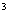 0,100,060,020,060,060,30 2 Строительство объектов магистрального транспорта (магистральные газопроводы)всего, в том числекм 18,9 13,6 ---32,5Строительство объектов магистрального транспорта (магистральные газопроводы)всего, в том числетыс. руб.0,00,00,00,00,00,0Строительство объектов магистрального транспорта (магистральные газопроводы)федеральный бюджеткм ------Строительство объектов магистрального транспорта (магистральные газопроводы)федеральный бюджеттыс. руб.0,00,00,00,00,00,0Строительство объектов магистрального транспорта (магистральные газопроводы)краевой бюджеткм ------Строительство объектов магистрального транспорта (магистральные газопроводы)краевой бюджеттыс. руб.0,00,00,00,00,00,0Строительство объектов магистрального транспорта (магистральные газопроводы)местный бюджеткм ------Строительство объектов магистрального транспорта (магистральные газопроводы)местный бюджеттыс. руб.0,00,00,00,00,00,0Строительство объектов магистрального транспорта (магистральные газопроводы)внебюджетные источники* (ООО «Газпром инвест»)км 18,9 13,6 ---32,5Строительство объектов магистрального транспорта (магистральные газопроводы)внебюджетные источники* (ООО «Газпром инвест»)тыс. руб.0,00,00,00,00,00,03 Строительство, реконструкция объектов транспорта газа (ГРС), газопроводов-отводоввсего, в том числеед.3 1 ---4Строительство, реконструкция объектов транспорта газа (ГРС), газопроводов-отводоввсего, в том числетыс. руб.0,00,00,00,00,00,0Строительство, реконструкция объектов транспорта газа (ГРС), газопроводов-отводовфедеральный бюджетед.------Строительство, реконструкция объектов транспорта газа (ГРС), газопроводов-отводовфедеральный бюджеттыс. руб.0,00,00,00,00,00,0краевой бюджетед.------краевой бюджеттыс. руб.0,00,00,00,00,00,0местный бюджетед.------местный бюджеттыс. руб.0,00,00,00,00,00,0внебюджетные источники* (ПАО «Газпром»)ед.3 1 - --4 внебюджетные источники* (ПАО «Газпром»)тыс. руб.0,00,00,00,00,00,0123456789104 Газоснабжение населенных  пунктов природным газом Газоснабжение населенных  пунктов природным газом ед.26292922884.1 в том числе ранее газифицированных сжиженным углеводородным газом           (далее – СУГ)в том числе ранее газифицированных сжиженным углеводородным газом           (далее – СУГ)ед.26292922885 Строительство межпоселковых газопроводов, в том числе путем осуществления бюджетных инвестиций в объекты капитального строительствавсего, в том числекм 43,167,138,30,00,0148,5Строительство межпоселковых газопроводов, в том числе путем осуществления бюджетных инвестиций в объекты капитального строительствавсего, в том числетыс. руб.703500,0572500,010000,00,00,01286000,0Строительство межпоселковых газопроводов, в том числе путем осуществления бюджетных инвестиций в объекты капитального строительствафедеральный бюджеткм ------Строительство межпоселковых газопроводов, в том числе путем осуществления бюджетных инвестиций в объекты капитального строительствафедеральный бюджеттыс. руб.0,00,00,00,00,00,0Строительство межпоселковых газопроводов, в том числе путем осуществления бюджетных инвестиций в объекты капитального строительствакраевой бюджет****км 0,028,22,30,00,030,5Строительство межпоселковых газопроводов, в том числе путем осуществления бюджетных инвестиций в объекты капитального строительствакраевой бюджет****тыс. руб.2500,0124500,010000,00,00,0137000,0Строительство межпоселковых газопроводов, в том числе путем осуществления бюджетных инвестиций в объекты капитального строительстваместный бюджеткм ------Строительство межпоселковых газопроводов, в том числе путем осуществления бюджетных инвестиций в объекты капитального строительстваместный бюджеттыс. руб.0,00,00,00,00,00,0Строительство межпоселковых газопроводов, в том числе путем осуществления бюджетных инвестиций в объекты капитального строительствавнебюджетные источники (ООО «Газпром межрегион-газ»)км 43,138,936,00,00,0118,0Строительство межпоселковых газопроводов, в том числе путем осуществления бюджетных инвестиций в объекты капитального строительствавнебюджетные источники (ООО «Газпром межрегион-газ»)тыс. руб.701000,0448000,00,00,00,01149000,06 Газификация квартир (домовладений)природным газом всего, в том числеед.1850018000 17500175001750089000Газификация квартир (домовладений)природным газом всего, в том числетыс. руб.0,0**0,0**0,0**0,0**0,0**0,0**федеральный бюджет ед.- - - - - - федеральный бюджет тыс. руб.0,00,00,00,00,00,0краевой бюджетед.- - - - - - краевой бюджеттыс. руб.0,00,00,00,00,00,0местный бюджетед.- - - - - - местный бюджеттыс. руб.0,00,00,00,00,00,0внебюджетные источникиед.18500 18000 17500175001750089000внебюджетные источникитыс. руб.0,0**0,0**0,0**0,0**0,0**0,0**123456789106.1 в том числе ранее газифицированных СУГ в том числе ранее газифицированных СУГ ед.3 5 30 0117Строительство внутри-поселковых газопроводов (распределительных газопроводов высокого, среднего и низкого давления), в том числе:всегокм 191,8168,6182,3167,6171,9882,27Строительство внутри-поселковых газопроводов (распределительных газопроводов высокого, среднего и низкого давления), в том числе:всеготыс. руб.917219,0579845,0560464,1496507,6524678,63078714,37.1  в рамках подпрограммы «Устойчивое развитие сельских территорий» государственной программы Краснодар-ского края «Развитие сельского хозяйства и регулирование рынков сельскохозяйственной продукции, сырья и продовольствия»всего, в том числе:км 42,011,823,023,023,0122,8 в рамках подпрограммы «Устойчивое развитие сельских территорий» государственной программы Краснодар-ского края «Развитие сельского хозяйства и регулирование рынков сельскохозяйственной продукции, сырья и продовольствия»всего, в том числе:тыс. руб.57864,668616,375454,075454,075454,1352843,0 в рамках подпрограммы «Устойчивое развитие сельских территорий» государственной программы Краснодар-ского края «Развитие сельского хозяйства и регулирование рынков сельскохозяйственной продукции, сырья и продовольствия»федеральный бюджеткм ------ в рамках подпрограммы «Устойчивое развитие сельских территорий» государственной программы Краснодар-ского края «Развитие сельского хозяйства и регулирование рынков сельскохозяйственной продукции, сырья и продовольствия»федеральный бюджеттыс. руб.8366,616395,622650,122650,122650,192712,5 в рамках подпрограммы «Устойчивое развитие сельских территорий» государственной программы Краснодар-ского края «Развитие сельского хозяйства и регулирование рынков сельскохозяйственной продукции, сырья и продовольствия»краевой бюджеткм ------ в рамках подпрограммы «Устойчивое развитие сельских территорий» государственной программы Краснодар-ского края «Развитие сельского хозяйства и регулирование рынков сельскохозяйственной продукции, сырья и продовольствия»краевой бюджеттыс. руб.33475,032556,933259,633259,633259,6165810,7 в рамках подпрограммы «Устойчивое развитие сельских территорий» государственной программы Краснодар-ского края «Развитие сельского хозяйства и регулирование рынков сельскохозяйственной продукции, сырья и продовольствия»местный бюджеткм -----0,0 в рамках подпрограммы «Устойчивое развитие сельских территорий» государственной программы Краснодар-ского края «Развитие сельского хозяйства и регулирование рынков сельскохозяйственной продукции, сырья и продовольствия»местный бюджеттыс. руб.4380,05892,84453,54453,54453,623633,4 в рамках подпрограммы «Устойчивое развитие сельских территорий» государственной программы Краснодар-ского края «Развитие сельского хозяйства и регулирование рынков сельскохозяйственной продукции, сырья и продовольствия»внебюджетные источникикм ------ в рамках подпрограммы «Устойчивое развитие сельских территорий» государственной программы Краснодар-ского края «Развитие сельского хозяйства и регулирование рынков сельскохозяйственной продукции, сырья и продовольствия»внебюджетные источникитыс. руб.11643,013771,015090,815090,815090,870686,47.2в рамках подпрограммы «Газификация Красно-дарского края» государ-ственной программы Краснодарского края«Развитие топливно-энергетического комплекса»всего, в том числекм 129,0125,0138,0129,0129,0650,0в рамках подпрограммы «Газификация Красно-дарского края» государ-ственной программы Краснодарского края«Развитие топливно-энергетического комплекса»всего, в том числетыс. руб.513550,5349387,5325500,0325000,0325000,01838438,0в рамках подпрограммы «Газификация Красно-дарского края» государ-ственной программы Краснодарского края«Развитие топливно-энергетического комплекса»федеральный бюджеткм ------в рамках подпрограммы «Газификация Красно-дарского края» государ-ственной программы Краснодарского края«Развитие топливно-энергетического комплекса»федеральный бюджеттыс. руб.0,00,00,00,00,00,0в рамках подпрограммы «Газификация Красно-дарского края» государ-ственной программы Краснодарского края«Развитие топливно-энергетического комплекса»краевой бюджеткм ------в рамках подпрограммы «Газификация Красно-дарского края» государ-ственной программы Краснодарского края«Развитие топливно-энергетического комплекса»краевой бюджеттыс. руб.440000,0300000,0300000,0300000,0300000,01640000,0в рамках подпрограммы «Газификация Красно-дарского края» государ-ственной программы Краснодарского края«Развитие топливно-энергетического комплекса»местный бюджеткм -----в рамках подпрограммы «Газификация Красно-дарского края» государ-ственной программы Краснодарского края«Развитие топливно-энергетического комплекса»местный бюджеттыс. руб.73550,549387,525500,025000,025000,0198438,0в рамках подпрограммы «Газификация Красно-дарского края» государ-ственной программы Краснодарского края«Развитие топливно-энергетического комплекса»внебюджетные источникикм ------в рамках подпрограммы «Газификация Красно-дарского края» государ-ственной программы Краснодарского края«Развитие топливно-энергетического комплекса»внебюджетные источникитыс. руб.0,00,00,00,00,00,0123456789107.3за счет средств специальных надбавок к тарифам на транспортировку газа газораспределительными организациями, а также альтернативных источни-ков финансирования, в том числе собственных средств*** всего, в том числекм 20,831,821,315,619,9109,37.3за счет средств специальных надбавок к тарифам на транспортировку газа газораспределительными организациями, а также альтернативных источни-ков финансирования, в том числе собственных средств*** всего, в том числетыс. руб.345803,9161841,2159510,196053,6124224,5887433,37.3за счет средств специальных надбавок к тарифам на транспортировку газа газораспределительными организациями, а также альтернативных источни-ков финансирования, в том числе собственных средств*** федеральный бюджеткм ------7.3за счет средств специальных надбавок к тарифам на транспортировку газа газораспределительными организациями, а также альтернативных источни-ков финансирования, в том числе собственных средств*** федеральный бюджеттыс. руб.0,00,00,00,00,00,07.3за счет средств специальных надбавок к тарифам на транспортировку газа газораспределительными организациями, а также альтернативных источни-ков финансирования, в том числе собственных средств*** краевой бюджеткм ------7.3за счет средств специальных надбавок к тарифам на транспортировку газа газораспределительными организациями, а также альтернативных источни-ков финансирования, в том числе собственных средств*** краевой бюджеттыс. руб.0,00,00,00,00,00,07.3за счет средств специальных надбавок к тарифам на транспортировку газа газораспределительными организациями, а также альтернативных источни-ков финансирования, в том числе собственных средств*** местный бюджеткм ------7.3за счет средств специальных надбавок к тарифам на транспортировку газа газораспределительными организациями, а также альтернативных источни-ков финансирования, в том числе собственных средств*** местный бюджеттыс. руб.0,00,00,00,00,00,07.3за счет средств специальных надбавок к тарифам на транспортировку газа газораспределительными организациями, а также альтернативных источни-ков финансирования, в том числе собственных средств*** внебюджетные источникикм 31,926,521,314,448,1142,27.3за счет средств специальных надбавок к тарифам на транспортировку газа газораспределительными организациями, а также альтернативных источни-ков финансирования, в том числе собственных средств*** внебюджетные источникитыс. руб.345803,9161841,2159510,196053,6124224,5887433,38Повышение надежности систем теплоснабжения,модернизация объектов теплоснабжения в рамках подпрограммы «Модернизация систем теплоснабжения в Краснодарском крае»всего, в том числеед. 1212121212608Повышение надежности систем теплоснабжения,модернизация объектов теплоснабжения в рамках подпрограммы «Модернизация систем теплоснабжения в Краснодарском крае»всего, в том числетыс. руб.339000,0315650,0313650,0318000,0328000,01614300,08Повышение надежности систем теплоснабжения,модернизация объектов теплоснабжения в рамках подпрограммы «Модернизация систем теплоснабжения в Краснодарском крае»федеральный бюджетед.------8Повышение надежности систем теплоснабжения,модернизация объектов теплоснабжения в рамках подпрограммы «Модернизация систем теплоснабжения в Краснодарском крае»федеральный бюджеттыс. руб.0,00,00,00,00,00,08Повышение надежности систем теплоснабжения,модернизация объектов теплоснабжения в рамках подпрограммы «Модернизация систем теплоснабжения в Краснодарском крае»краевой бюджетед.------8Повышение надежности систем теплоснабжения,модернизация объектов теплоснабжения в рамках подпрограммы «Модернизация систем теплоснабжения в Краснодарском крае»краевой бюджеттыс. руб.319000,0302000,0300000,0300000,0310000,01531000,08Повышение надежности систем теплоснабжения,модернизация объектов теплоснабжения в рамках подпрограммы «Модернизация систем теплоснабжения в Краснодарском крае»местный бюджеткм ------8Повышение надежности систем теплоснабжения,модернизация объектов теплоснабжения в рамках подпрограммы «Модернизация систем теплоснабжения в Краснодарском крае»местный бюджеттыс. руб.20000,013650,013650,018000,018000,083300,08Повышение надежности систем теплоснабжения,модернизация объектов теплоснабжения в рамках подпрограммы «Модернизация систем теплоснабжения в Краснодарском крае»внебюджетные источникиед.------8Повышение надежности систем теплоснабжения,модернизация объектов теплоснабжения в рамках подпрограммы «Модернизация систем теплоснабжения в Краснодарском крае»внебюджетные источникитыс. руб.0,00,00,00,00,00,09 Уровень газификации природным газом жилищного фонда, подлежащего газификации Уровень газификации природным газом жилищного фонда, подлежащего газификации %83,083,283,583,683,783,710 Газоснабжение СУГ населенных пунктов Газоснабжение СУГ населенных пунктов ед.------11 Газификация СУГ квартир (домовладений)всего, в том числеед.------всего, в том числетыс. руб.0,00,00,00,00,00,012345678910федеральный бюджетед.------федеральный бюджеттыс. руб.0,00,00,00,00,00,0краевой бюджетед.------краевой бюджеттыс. руб.0,00,00,00,00,00,0местный бюджетед.------местный бюджеттыс. руб.0,00,00,00,00,00,0внебюджетные источникиед.------внебюджетные источникитыс. руб.0,00,00,00,00,00,012 Уровень газификации жилищного фонда СУГ(по отношению к 8,75 % в 2017 году)Уровень газификации жилищного фонда СУГ(по отношению к 8,75 % в 2017 году)%8,15 7,85 7,55 7,15 7,057,0513 Газоснабжение СПГ населенных пунктов Газоснабжение СПГ населенных пунктов ед.------13.1 в том числе ранее газифицированных СУГ в том числе ранее газифицированных СУГ ед.------14 Газификация СПГ населенных пунктов, квартир, домовладенийвсего, в том числеед.------14 Газификация СПГ населенных пунктов, квартир, домовладенийвсего, в том числетыс. руб.0,00,00,00,00,00,0Газификация СПГ населенных пунктов, квартир, домовладенийфедеральный бюджетед.------Газификация СПГ населенных пунктов, квартир, домовладенийфедеральный бюджеттыс. руб.0,00,00,00,00,00,0Газификация СПГ населенных пунктов, квартир, домовладенийкраевой бюджетед.------Газификация СПГ населенных пунктов, квартир, домовладенийкраевой бюджеттыс. руб.0,00,00,00,00,00,0Газификация СПГ населенных пунктов, квартир, домовладенийместный бюджетед.------Газификация СПГ населенных пунктов, квартир, домовладенийместный бюджеттыс. руб.0,00,00,00,00,00,0Газификация СПГ населенных пунктов, квартир, домовладенийвнебюджетные источникиед.------Газификация СПГ населенных пунктов, квартир, домовладенийвнебюджетные источникитыс. руб.0,00,00,00,00,00,014.1в том числе ранее газифицированных СУГв том числе ранее газифицированных СУГед.------15 Строительство комплексов производства СПГ всего, в том числеед.------15 Строительство комплексов производства СПГ всего, в том числетыс. руб.0,0 0,0 0,0 0,0 0,0 0,0 Строительство комплексов производства СПГ федеральный бюджетед.------Строительство комплексов производства СПГ федеральный бюджеттыс. руб.0,00,00,00,00,00,0Строительство комплексов производства СПГ краевой бюджетед.------Строительство комплексов производства СПГ краевой бюджеттыс. руб.0,00,00,00,00,00,0Строительство комплексов производства СПГ местный бюджетед.------Строительство комплексов производства СПГ местный бюджеттыс. руб.0,00,00,00,00,00,012345678910внебюджетные источники ед.------внебюджетные источники тыс. руб.0,00,00,00,00,00,016 Уровень газификации жилищного фонда СПГ%000000017 Перевод на природный газ автотранспортной техники всего, в том числеед.405470505530551246117 Перевод на природный газ автотранспортной техники всего, в том числетыс. руб.30375,035250,037875,039750,041325,0184575,017 Перевод на природный газ автотранспортной техники федеральный бюджетед.------Перевод на природный газ автотранспортной техники федеральный бюджеттыс. руб.0,00,00,00,00,00,0Перевод на природный газ автотранспортной техники краевой бюджетед.------Перевод на природный газ автотранспортной техники краевой бюджеттыс. руб.0,00,00,00,00,00,0Перевод на природный газ автотранспортной техники местный бюджетед.------Перевод на природный газ автотранспортной техники местный бюджеттыс. руб.0,00,00,00,00,00,0Перевод на природный газ автотранспортной техники внебюджетные источники (ООО «Газпром газомоторное топливо»)ед.4054705055305512461Перевод на природный газ автотранспортной техники внебюджетные источники (ООО «Газпром газомоторное топливо»)тыс. руб.30375,035250,037875,039750,041325,0184575,018 Строительство объектов газозаправочной инфраструктуры (АГНКС) и размещение модулей КПГвсего, в том числеед.1310--14Строительство объектов газозаправочной инфраструктуры (АГНКС) и размещение модулей КПГвсего, в том числетыс. руб.584000,0572000,0556000,00,0*0,0*1712000,0федеральный бюджетед.------федеральный бюджеттыс. руб.0,00,00,00,00,00,0краевой бюджетед.------краевой бюджеттыс. руб.0,00,00,00,00,00,0местный бюджетед.------местный бюджеттыс. руб.0,00,00,00,00,00,012345678910внебюджетные источники (ООО «Газпром газомоторное топливо») ед.1310--14внебюджетные источники (ООО «Газпром газомоторное топливо») тыс. руб.584000,0572000,0556000,00,0* 0,0* 1712000,0№ п/пНаименование мероприятияИсточник финанси-рованияЕд. изм.2019год2020год2021год2022год2023годВсего123456789101Строительство межпоселковых газопроводов, в том числе путем осуществления бюджетных инвестиций в объекты капитального строительствавсего, в том числетыс. руб.703500,0572500,010000,00,00,01286000,0Строительство межпоселковых газопроводов, в том числе путем осуществления бюджетных инвестиций в объекты капитального строительствафедеральный бюджеттыс. руб.0,00,00,00,00,00,0Строительство межпоселковых газопроводов, в том числе путем осуществления бюджетных инвестиций в объекты капитального строительствакраевой бюджеттыс. руб.2500,0124500,010000,00,0137000,0Строительство межпоселковых газопроводов, в том числе путем осуществления бюджетных инвестиций в объекты капитального строительстваместный бюджеттыс. руб.0,00,00,00,00,00,0Строительство межпоселковых газопроводов, в том числе путем осуществления бюджетных инвестиций в объекты капитального строительствавнебюджетныетыс. руб.701000,0448000,00,00,00,01149000,0Строительство межпоселковых газопроводов, в том числе путем осуществления бюджетных инвестиций в объекты капитального строительстваисточники (ООО «Газпром межрегион-газ»)тыс. руб.701000,0448000,00,00,00,01149000,02Строительство внутрипоселковых газопроводов (распреде-лительных газопроводов высокого, среднего и низкого давления), в том числе:всеготыс. руб.917219,0579845,0560464,1496507,6524678,63078714,32.1в рамках подпрограммы «Устойчивое развитие сельских территорий» государственной  всего, в том числе:тыс. руб.57864,668616,375454,075454,075454,1352843,0в рамках подпрограммы «Устойчивое развитие сельских территорий» государственной  федеральный бюджеттыс. руб.8366,616395,622650,122650,122650,192712,512345678910программы Краснодарского края«Развитие сельского хозяйства и регулирование рынков сельскохозяйственной продукции, сырья и продовольствия»краевой бюджеттыс. руб.33475,032556,933259,633259,633259,6165810,7программы Краснодарского края«Развитие сельского хозяйства и регулирование рынков сельскохозяйственной продукции, сырья и продовольствия»местный бюджеттыс. руб.4380,05892,84453,54453,54453,623633,4программы Краснодарского края«Развитие сельского хозяйства и регулирование рынков сельскохозяйственной продукции, сырья и продовольствия»внебюджетные источникитыс. руб.11643,013771,015090,815090,815090,870686,42.2в рамках подпрограммы «Газификация Краснодарского края» государственной программы Краснодарского края «Развитие топливно-энергетического комплекса»всего, в том числетыс. руб.513550,5349387,5325500,0325000,0325000,01838438,0в рамках подпрограммы «Газификация Краснодарского края» государственной программы Краснодарского края «Развитие топливно-энергетического комплекса»федеральный бюджеттыс. руб.0,00,00,00,00,00,0в рамках подпрограммы «Газификация Краснодарского края» государственной программы Краснодарского края «Развитие топливно-энергетического комплекса»краевой бюджеттыс. руб.440000,0300000,0300000,0300000,0300000,01640000,0в рамках подпрограммы «Газификация Краснодарского края» государственной программы Краснодарского края «Развитие топливно-энергетического комплекса»местный бюджеттыс. руб.73550,549387,525500,025000,025000,0198438,0в рамках подпрограммы «Газификация Краснодарского края» государственной программы Краснодарского края «Развитие топливно-энергетического комплекса»внебюджетные источникитыс. руб.0,00,00,00,00,00,02.3за счет средств специальных надбавок к тарифам на транспортировку газа газораспределительными организациями, а также альтернативных источников финансирования, в том числе собственных средств***всего, в том числетыс. руб.345803,9161841,2159510,196053,6124224,5887433,32.3за счет средств специальных надбавок к тарифам на транспортировку газа газораспределительными организациями, а также альтернативных источников финансирования, в том числе собственных средств***федеральный бюджеттыс. руб.0,00,00,00,00,00,0за счет средств специальных надбавок к тарифам на транспортировку газа газораспределительными организациями, а также альтернативных источников финансирования, в том числе собственных средств***краевой бюджеттыс. руб.0,00,00,00,00,00,0за счет средств специальных надбавок к тарифам на транспортировку газа газораспределительными организациями, а также альтернативных источников финансирования, в том числе собственных средств***местный бюджеттыс. руб.0,00,00,00,00,00,0за счет средств специальных надбавок к тарифам на транспортировку газа газораспределительными организациями, а также альтернативных источников финансирования, в том числе собственных средств***внебюджетные источникитыс. руб.345803,9161841,2159510,196053,6124224,5887433,33Повышение надежности систем теплоснабжения,модернизация объектов теплоснабжения в рамках всего, в том числетыс. руб.339000,0315650,0313650,0318000,0328000,01614300,012345678910подпрограммы «Модернизация систем теплоснабжения в Краснодарском крае»федеральный бюджеттыс. руб.0,00,00,00,00,00,0подпрограммы «Модернизация систем теплоснабжения в Краснодарском крае»краевой бюджеттыс. руб.319000,0302000,0300000,0300000,0310000,01531000,0местный бюджеттыс. руб.20000,013650,013650,018000,018000,083300,0внебюджетные источникитыс. руб.0,00,00,00,00,00,04Строительство объектов газозаправочной инфраструктуры (АГНКС) и размещение модулей КПГвсего, в том числетыс. руб.584000,0572000,0556000,00,0*0,0*1712000,04Строительство объектов газозаправочной инфраструктуры (АГНКС) и размещение модулей КПГфедеральный бюджеттыс. руб.0,00,00,00,00,00,0Строительство объектов газозаправочной инфраструктуры (АГНКС) и размещение модулей КПГкраевой бюджеттыс. руб.0,00,00,00,00,00,0Строительство объектов газозаправочной инфраструктуры (АГНКС) и размещение модулей КПГместный бюджеттыс. руб.0,00,00,00,00,00,0внебюджетные источники (ООО «Газпром газомоторное топливо»)тыс. руб.584000,0572000,0556000,00,0*0,0*1712000,05Перевод на природный газ автотранспортной техникивсего, в том числетыс. руб.30375,035250,037875,039750,041325,0184575,0федеральный бюджеттыс. руб.0,00,00,00,00,00,0краевой бюджеттыс. руб.0,00,00,00,00,00,0местный бюджет внебюджетныетыс. руб.0,00,00,00,00,00,012345678910источники (ООО «Газпром газомоторное топливо»)тыс. руб.30375,035250,037875,039750,041325,0184575,0Итоговсего, в том числетыс. руб.2574094,02075245,01477989,1854257,6894003,67875589,3федеральный бюджеттыс. руб.8366,616395,622650,122650,122650,192712,5краевой бюджеттыс. руб.794975,0759056,9643259,6633259,6643259,63473810,7местный бюджеттыс. руб.97930,568930,343603,547453,547453,6305371,4внебюджетные источники тыс. руб.1672821,91230862,2768475,9150894,4180640,34003694,7Наименов-ание и адрес объекта Основные технические характерис-тики Стоимость, тыс. руб.Стоимость, тыс. руб.Стоимость, тыс. руб.Стоимость, тыс. руб.Стоимость, тыс. руб.Стоимость, тыс. руб.Календарные сроки исполнения Календарные сроки исполнения Календарные сроки исполнения Календарные сроки исполнения Источник финансирования (спецнадбавка, прочие)Стоимость, тыс. руб.Стоимость, тыс. руб.Стоимость, тыс. руб.Стоимость, тыс. руб.Стоимость, тыс. руб.Стоимость, тыс. руб.ПИР ПИР СМР СМР ПИР материа-лы и оборудо-вание СМР регистра-ция объектов прочие итого начало завершение начало завершение 1.2.....ВСЕГО за год Наименова-ние газораспре-делительной организации№п/пНаименование объекта строительстваОбъемы финансирования (тыс. рублей)Объемы финансирования (тыс. рублей)Объемы финансирования (тыс. рублей)Объемы финансирования (тыс. рублей)Объемы финансирования (тыс. рублей)Объемы финансирования (тыс. рублей)Основные показатели объекта строительстваОсновные показатели объекта строительстваОсновные показатели объекта строительстваГрафик работНаименова-ние газораспре-делительной организации№п/пНаименование объекта строительствавсегов том числе по годамв том числе по годамв том числе по годамв том числе по годамв том числе по годамвид работедини-ца измере-нияколи-чествен-ный пока-зательГрафик работНаименова-ние газораспре-делительной организации№п/пНаименование объекта строительствавсегоТ*Т+1Т+2Т+3Т+4вид работедини-ца измере-нияколи-чествен-ный пока-зательГрафик работ123456789101112131.2.ИтогоИтогоИтогоИтого№ п/п Наименова-ние и адрес объекта Протяженность построенных (реконструируемых) сетей, км Количество построенных (реконструируемых) ГРП, ШРП и других сооружений, шт.Количество газифицируемых по программе объектов Количество газифицируемых по программе объектов Количество газифицируемых по программе объектов Общее количество новых абонентов Объем потребления газа новыми абонентами млн куб. м (год) (население)Объем потребления газа новыми абонентами млн куб. м (год) (промышлен-ность)Объем потребления газа новыми абонентами млн куб. м (год)Удельная загрузка млн куб. м/км квартир домов коммунально- бытовых потребителей 1.2....Итого Наименова-ние и адрес объекта Основные технические характерис-тики Стоимость строительства/ реконструкции Стоимость строительства/ реконструкции Календарные сроки исполнения Календарные сроки исполнения Календарные сроки исполнения Календарные сроки исполнения Поступление средств Поступление средств Освоение средств, всего ПИР ПИР СМР СМР всего план всего факт завершение план завершение факт завершение план завершение факт всего план всего факт 1.2....Итого за период действия программы Наименование и адрес объектаКвартал Стоимость выполненных работ Стоимость выполненных работ Стоимость выполненных работ Стоимость выполненных работ Источники финансирования Источники финансирования Источники финансирования Источники финансирования Наименование и адрес объектаПИР материалы и оборудование СМР, в т.ч. регистрация объектов итого Спецнадбавка альтернативные источники альтернативные источники итого плата за подключение другие 1 2 3 4 Итого Наименова-ние газораспре-делительной организацииНаименова-ние газораспре-делительной организации№п/пНаименование объекта строительстваНаименование объекта строительстваОбъемы финансирования (тыс. рублей)Объемы финансирования (тыс. рублей)Объемы финансирования (тыс. рублей)Объемы финансирования (тыс. рублей)Объемы финансирования (тыс. рублей)Объемы финансирования (тыс. рублей)Основные показатели объекта строительстваОсновные показатели объекта строительстваОсновные показатели объекта строительстваГрафик работНаименова-ние газораспре-делительной организацииНаименова-ние газораспре-делительной организации№п/пНаименование объекта строительстваНаименование объекта строительствавсегов том числе по годамв том числе по годамв том числе по годамв том числе по годамв том числе по годамвид работедини-ца измере-нияколи-чествен-ный пока-зательГрафик работНаименова-ние газораспре-делительной организацииНаименова-ние газораспре-делительной организации№п/пНаименование объекта строительстваНаименование объекта строительствавсего20192020202120222023вид работедини-ца измере-нияколи-чествен-ный пока-зательГрафик работ1123345678910111213ОАО «Апшеронск-райгаз»ОАО «Апшеронск-райгаз»1Объекты нового строительства Объекты нового строительства Объекты нового строительства Объекты нового строительства Объекты нового строительства Объекты нового строительства Объекты нового строительства Объекты нового строительства Объекты нового строительства Объекты нового строительства Объекты нового строительства Объекты нового строительства ОАО «Апшеронск-райгаз»ОАО «Апшеронск-райгаз»1.1Расширение системы газоснабжения г. Ха-дыженск: строительство распределительного газопровода среднего и низкого давления с установкой ГРПШ по адресу: мкр. Аэродром-ный (ул. Российская, ул. Папоротная,  ул. Буковая, ул. Белая),Расширение системы газоснабжения г. Ха-дыженск: строительство распределительного газопровода среднего и низкого давления с установкой ГРПШ по адресу: мкр. Аэродром-ный (ул. Российская, ул. Папоротная,  ул. Буковая, ул. Белая),2326,22326,20,00,00,00,0СМР,регис-трациякм /ГРПШ (шт.)1,47 / 1I кв. 2019 года – IV кв. 2019 года1123345678910111213г. Хадыженск Апшеронского районаг. Хадыженск Апшеронского района1.2Расширение системы газоснабжения пос. Новые Поляны: строительство распреде-лительного надземного газопровода низкого давления по адресу: ул. Комсомольская, ул. Садовая  в Апшеронском районеРасширение системы газоснабжения пос. Новые Поляны: строительство распреде-лительного надземного газопровода низкого давления по адресу: ул. Комсомольская, ул. Садовая  в Апшеронском районе2420,10,02420,10,00,00,0ПИР,СМР,регис-трациякм1,07I кв. 2020 года – IV кв. 2020 года1.3Расширение системы газоснабжения пос. Новые Поляны: строительство распределительного надземного газопровода среднего и низкого давления с установкой ГРПШ по адресу: ул.  Чапаева, ул. Амбулаторная в Апшеронском районеРасширение системы газоснабжения пос. Новые Поляны: строительство распределительного надземного газопровода среднего и низкого давления с установкой ГРПШ по адресу: ул.  Чапаева, ул. Амбулаторная в Апшеронском районе2597,60,00,02597,60,00,0ПИР,СМР,регис-трациякм /ГРПШ (шт.)0,94 / 1I кв. 2021 года – IV кв. 2021 года1.4Расширение системы газоснабжения ст-цы Нефтяной: строительство распределительного подземного / надземного газопровода высокого и низкого давления с установкой ГРПШ по Расширение системы газоснабжения ст-цы Нефтяной: строительство распределительного подземного / надземного газопровода высокого и низкого давления с установкой ГРПШ по 5093,90,00,00,02732,82361,1ПИР,СМР,регис-трациякм /ГРПШ (шт.)1,96 / 1I кв. 2022  года – IV кв. 2023 года1123345678910111213адресу: ул. Красная в Апшеронском районеадресу: ул. Красная в Апшеронском районеИтого ОАО «Апшеронскрайгаз» на                      2019 – 2023 годыИтого ОАО «Апшеронскрайгаз» на                      2019 – 2023 годыИтого ОАО «Апшеронскрайгаз» на                      2019 – 2023 годыИтого ОАО «Апшеронскрайгаз» на                      2019 – 2023 годыИтого ОАО «Апшеронскрайгаз» на                      2019 – 2023 годы12437,82326,22420,12597,62732,82361,1ПИР, СМР, регис-трациякм /ГРПШ (шт.)5,44 / 3I кв. 2019 года – IV кв. 2023 годаАО «Газпром газораспре-деление Краснодар»АО «Газпром газораспре-деление Краснодар»1Объекты, начатые и не завершенные строительством в 2018 годуОбъекты, начатые и не завершенные строительством в 2018 годуОбъекты, начатые и не завершенные строительством в 2018 годуОбъекты, начатые и не завершенные строительством в 2018 годуОбъекты, начатые и не завершенные строительством в 2018 годуОбъекты, начатые и не завершенные строительством в 2018 годуОбъекты, начатые и не завершенные строительством в 2018 годуОбъекты, начатые и не завершенные строительством в 2018 годуОбъекты, начатые и не завершенные строительством в 2018 годуОбъекты, начатые и не завершенные строительством в 2018 годуОбъекты, начатые и не завершенные строительством в 2018 годуОбъекты, начатые и не завершенные строительством в 2018 годуАО «Газпром газораспре-деление Краснодар»АО «Газпром газораспре-деление Краснодар»1.1Газопровод высокого давления от газопровода к пос. Октябрьский г. Краснодара до газопровода к х. Карла Маркса Динского районаГазопровод высокого давления от газопровода к пос. Октябрьский г. Краснодара до газопровода к х. Карла Маркса Динского района18451,018451,00,00,00,00,0ПИР,СМР,регис-трациякм0,5I кв. 2019  года – IV кв. 2019  года1.2Газопровод высокого давления к п. Дюрсо г. НовороссийскаГазопровод высокого давления к п. Дюрсо г. Новороссийска18562,018562,00,00,00,00,0ПИР,СМР,регис-трациякм6,71I кв. 2019  года – IV кв. 2019  года1.3Газораспределительные сети с. Широкая Балкаг. НовороссийскаГазораспределительные сети с. Широкая Балкаг. Новороссийска30313,017205,013108,00,00,00,0ПИР,СМР,регис-трациякм5,29I кв. 2019  года – IV кв. 2020 года1.4Газопровод высокого давления от ГРС 4А до пос. Октябрьскийг. КраснодарГазопровод высокого давления от ГРС 4А до пос. Октябрьскийг. Краснодар215744,0110908,015558,03027831524,027539,0ПИР,СМР,регис-трациякм6,39I кв. 2019  года – IV кв. 2023  года1.5Газопровод высокого давления 1-й категории от ГГРП-4 до проектируемого ГГРП г. КраснодараГазопровод высокого давления 1-й категории от ГГРП-4 до проектируемого ГГРП г. Краснодара142797,088139,012543,014920,013193,014002,0ПИР,СМР,регис-трациякм15,4I кв. 2019  года – IV кв. 2023  года11233456789101112132Объекты нового строительства Объекты нового строительства Объекты нового строительства Объекты нового строительства Объекты нового строительства Объекты нового строительства Объекты нового строительства Объекты нового строительства Объекты нового строительства Объекты нового строительства Объекты нового строительства Объекты нового строительства 2.1Газопровод высокого давления второй категории до газопровода к х. Карла Маркса Динского района»Газопровод высокого давления второй категории до газопровода к х. Карла Маркса Динского района»77586,0852,013450,017632,019998,025654,0ПИР,СМР,регис-трациякм3,0I кв. 2019 года – IV кв. 2023 года2.2Распределительный газопровод высокого и низкого давления и установка ПРГ, проектируемый: Краснодарский край, Приморско-Ахтарский район, г. Приморско-Ахтарск, ул. Фести-вальная, ул. ОлимпийскаяРаспределительный газопровод высокого и низкого давления и установка ПРГ, проектируемый: Краснодарский край, Приморско-Ахтарский район, г. Приморско-Ахтарск, ул. Фести-вальная, ул. Олимпийская4258,01373,02885,00,00,00,0ПИР,СМР,регис-трациякм1,05I кв. 2019 года – IV кв. 2020 года2.3Распределительный газопровод высокого и низкого давления и установка ПРГ, Краснодарский край, Приморско-Ахтарский район, ул. Привольная и ул. КаспийскаяРаспределительный газопровод высокого и низкого давления и установка ПРГ, Краснодарский край, Приморско-Ахтарский район, ул. Привольная и ул. Каспийская5910,01665,04245,0,00,00,0ПИР,СМР,регис-трациякм1,75I кв. 2019 года – IV кв. 2020 годаИтого АО «Газпром газораспределение Краснодар» на 2019 – 2023 годыИтого АО «Газпром газораспределение Краснодар» на 2019 – 2023 годыИтого АО «Газпром газораспределение Краснодар» на 2019 – 2023 годыИтого АО «Газпром газораспределение Краснодар» на 2019 – 2023 годыИтого АО «Газпром газораспределение Краснодар» на 2019 – 2023 годы513684,0257155,061789,062830,064715,067195,0ПИР, СМР, регис-трациякм40,09I кв. 2019 года – IV кв. 2023 годаАО «Красно-даргоргаз»АО «Красно-даргоргаз»1Объекты, начатые строительством в 2018 годуОбъекты, начатые строительством в 2018 годуОбъекты, начатые строительством в 2018 годуОбъекты, начатые строительством в 2018 годуОбъекты, начатые строительством в 2018 годуОбъекты, начатые строительством в 2018 годуОбъекты, начатые строительством в 2018 годуОбъекты, начатые строительством в 2018 годуОбъекты, начатые строительством в 2018 годуОбъекты, начатые строительством в 2018 годуОбъекты, начатые строительством в 2018 годуОбъекты, начатые строительством в 2018 году1.1Строительство пункта узла учета расхода газа (ПУРГ) на существу-ющем газопроводе высокого давления 0,6 МПа Ду 1000 ммпосле ГРС-2Строительство пункта узла учета расхода газа (ПУРГ) на существу-ющем газопроводе высокого давления 0,6 МПа Ду 1000 ммпосле ГРС-29561,89568,10,00,00,00,0ПИР,СМР, регис-трациякм0,1I кв. 2019 года – IV кв. 2019 года1.2Строительство газопроводов низкого давления для газосна-бжения жилого массива в северо-западной части пос. Знаменский. 2 этап (ул. Богатырская,  Выездная, Жукова, Антоновская, Центровая, Угловая)Строительство газопроводов низкого давления для газосна-бжения жилого массива в северо-западной части пос. Знаменский. 2 этап (ул. Богатырская,  Выездная, Жукова, Антоновская, Центровая, Угловая)14223,814223,80,00,00,00,0ПИР,СМР, регис-трациякм2,87I кв. 2019 года – IV кв. 2019 года1.3Строительство газорегуляторного пункта по ул. Стабиль-ной для газификации  микрорайона Дивный в пос. Индустриальном  1 этап (ГРПШ по ул. Стабильной)Строительство газорегуляторного пункта по ул. Стабиль-ной для газификации  микрорайона Дивный в пос. Индустриальном  1 этап (ГРПШ по ул. Стабильной)416,5416,50,00,00,00,0ПИР,СМР, регис-трацияГРПШ,(шт.)1I кв. 2019 года – IV кв. 2019 года1.4Строительство газопроводов высокого и низкого давления для газификации   микрорайона Дивный в пос. ИндустриальномСтроительство газопроводов высокого и низкого давления для газификации   микрорайона Дивный в пос. Индустриальном19791,019791,00,00,00,00,0ПИР,СМР, регис-трациякм3,64I кв. 2019 года – IV кв. 2019 года11233456789101112131 этап (ул. Стабильная, Лазурная,  Витаминная, Магаданская)1 этап (ул. Стабильная, Лазурная,  Витаминная, Магаданская)2Объекты нового строительстваОбъекты нового строительстваОбъекты нового строительстваОбъекты нового строительстваОбъекты нового строительстваОбъекты нового строительстваОбъекты нового строительстваОбъекты нового строительстваОбъекты нового строительстваОбъекты нового строительстваОбъекты нового строительстваОбъекты нового строительства2.1Строительство газопроводов низкого давления для газоснабжения жилого массива в северо-западной частипос. Знаменский. 3 этап (ул. Антоновская, Мичуринская, Светлая (переходы трассы М4 Дон), Коронная,Строительство газопроводов низкого давления для газоснабжения жилого массива в северо-западной частипос. Знаменский. 3 этап (ул. Антоновская, Мичуринская, Светлая (переходы трассы М4 Дон), Коронная,10382,0872,59508,50,00,00,0ПИР,СМР, регис-трациякм3,25I кв. 2019 года – IV кв. 2020 года2.2Строительство газопроводов низкого давления для газифика-ции  микрорайона Дивный в пос. Индус-триальный  2 этап (ограниченный ул. Ра-дужная, Витаминная, Победителей, Магаданской)Строительство газопроводов низкого давления для газифика-ции  микрорайона Дивный в пос. Индус-триальный  2 этап (ограниченный ул. Ра-дужная, Витаминная, Победителей, Магаданской)15916,51542,614374,00,00,00,0ПИР,СМР, регис-трациякм8,1I кв. 2019 года – IV кв. 2020 года2.3Строительство газо-регуляторного пункта по ул. СтадионнойСтроительство газо-регуляторного пункта по ул. Стадионной808,8286,4522,40,00,00,0ПИР,СМР, регис-трацияГРПШ, (шт.)1I кв. 2019 года – IV кв. 2020 года2.4Строительство газо-проводов среднего, Строительство газо-проводов среднего, 1171,9549,1622,80,00,00,00ПИР,СМР, км0,2I кв. 2019 года – IV 1123345678910111213низкого давления к ГРПШ по ул. Стадионнойнизкого давления к ГРПШ по ул. Стадионнойрегис-трациякв. 2020 года2.5Строительство газо-проводов низкого да-вления для жилой за-стройки в Прикубанском округе между: ул. Оль-денбуржской, пр. Евр-опейским, ул. Атлан-тической, ул. Эль Греко; ул. Бискаяйской, ул. Ат-лантической, пр. Евро-пейским, пр. Римским; ул. Атлантической, ул. Эль Греко, пр. Римс-ким, пр. ЕвропейскимСтроительство газо-проводов низкого да-вления для жилой за-стройки в Прикубанском округе между: ул. Оль-денбуржской, пр. Евр-опейским, ул. Атлан-тической, ул. Эль Греко; ул. Бискаяйской, ул. Ат-лантической, пр. Евро-пейским, пр. Римским; ул. Атлантической, ул. Эль Греко, пр. Римс-ким, пр. Европейским24995,59154,315841,20,00,00,0ПИР,СМР, регис-трациякм8,8I кв. 2019 года – IV кв. 2020 года2.6Строительство газопро-вода высокого давления от ул. Невкипелова до ДНТ «Верхний казачий хутор»Строительство газопро-вода высокого давления от ул. Невкипелова до ДНТ «Верхний казачий хутор»55190,20,05699,749490,50,00,0ПИР,СМР, регис-трациякм10,0I кв. 2020 года – IV кв. 2021 года2.7Строительство газопро-водов и ГРПШ для земельных участков предоставленных многодетным семьям: пос. Октябрьский,                 пос. Лазурный,                    х. Копанской, х. Новый                 пос. Пригородный,                   ст. СтарокорсунскаяСтроительство газопро-водов и ГРПШ для земельных участков предоставленных многодетным семьям: пос. Октябрьский,                 пос. Лазурный,                    х. Копанской, х. Новый                 пос. Пригородный,                   ст. Старокорсунская93000,04650,04650,00,00,0ПИРкм/ ГРПШ55 / 6I кв. 2020 года – IV кв. 2021 года11233456789101112132.8Корректировка схемы газоснабжения г. КраснодараКорректировка схемы газоснабжения г. Краснодара25000,00,010000,010000,05000,00,0ПИРед.1I кв. 2020 года – IV кв. 2022 годаИтого АО «Краснодаргоргаз» на                      2019 – 2023 годыИтого АО «Краснодаргоргаз» на                      2019 – 2023 годыИтого АО «Краснодаргоргаз» на                      2019 – 2023 годыИтого АО «Краснодаргоргаз» на                      2019 – 2023 годыИтого АО «Краснодаргоргаз» на                      2019 – 2023 годы186764,456404,361219,664140,55000,00,0ПИР, СМР, региc-трациякм / ГРПШ (шт.)36,9 / 2 /1I кв. 2019 года – IV кв. 2021 годаАО «Павлов-скаярайгаз»АО «Павлов-скаярайгаз»1Объекты нового строительства Объекты нового строительства Объекты нового строительства Объекты нового строительства Объекты нового строительства Объекты нового строительства Объекты нового строительства Объекты нового строительства Объекты нового строительства Объекты нового строительства Объекты нового строительства Объекты нового строительства АО «Павлов-скаярайгаз»АО «Павлов-скаярайгаз»1.1Подземный газопровод низкого давления по пер. Тихому, ул. Октя-брьской и пер. Речному от ул. Ю. Ленинцев с присоединением к су-ществующему газопро-воду низкого давления у жилого дома № 7 по  пер. Речному в ст. Ата-манской Павловского района Краснодарского краяПодземный газопровод низкого давления по пер. Тихому, ул. Октя-брьской и пер. Речному от ул. Ю. Ленинцев с присоединением к су-ществующему газопро-воду низкого давления у жилого дома № 7 по  пер. Речному в ст. Ата-манской Павловского района Краснодарского края238,2238,20,00,00,00,0СМРкм0,73II кв. 2019 года – IV кв. 2019 года1.2Подземный газопровод низкого давления по    ул. Светлой от переулка Зеленого до ул. Полевой в ст. Павловской Павловского района Краснодарского краяПодземный газопровод низкого давления по    ул. Светлой от переулка Зеленого до ул. Полевой в ст. Павловской Павловского района Краснодарского края744,1385,1359,00,00,00,0СМРкм0,34I кв. 2019 года – IV кв. 2020 года1.3Подземный газопровод низкого давления по  ул. Базарной до жилогоПодземный газопровод низкого давления по  ул. Базарной до жилого581,1301,5279,60,00,00,0СМРкм0,14III кв. 2019 года1123345678910111213дома № 4 в ст. Павлов-ской  Павловского района Краснодарского краядома № 4 в ст. Павлов-ской  Павловского района Краснодарского края– IV кв. 2020 года1.4Подземный газопровод низкого давления по ул. Колхозной от жилого дома № 52 до жилого дома № 68 в х. Новом  Павловского района Краснодарского краяПодземный газопровод низкого давления по ул. Колхозной от жилого дома № 52 до жилого дома № 68 в х. Новом  Павловского района Краснодарского края845,5461,0385,50,00,00,0СМРкм0,52III кв. 2019 года – IV кв. 2020 года1.5Подземный газопровод низкого давления по ул. Красноармейской от жилого дома № 29 до ул. Коммунистической в связи с закольцовкой с существующим газопроводом низкого  давления в ст. Незама-евской  Павловского района Краснодарского краяПодземный газопровод низкого давления по ул. Красноармейской от жилого дома № 29 до ул. Коммунистической в связи с закольцовкой с существующим газопроводом низкого  давления в ст. Незама-евской  Павловского района Краснодарского края378,00,0236,2141,80,00,0ПИР,СМРкм0,82I кв. 2020 года – IV кв. 2021 года1.6Подземный газопровод низкого давления по ул. Тенистой от переул-ка Летнего до конца границы земельного участка по ул. Тенистой № 28 в ст. Павловской Павловского района Краснодарского краяПодземный газопровод низкого давления по ул. Тенистой от переул-ка Летнего до конца границы земельного участка по ул. Тенистой № 28 в ст. Павловской Павловского района Краснодарского края517,40,0173,4343,90,00,0ПИР, СМРкм0,4I кв. 2020 года – IV кв. 2021 года11233456789101112131.7Подземный газопровод низкого давления по улице Партизанской от ШГРП, расположенного на пересечении улиц  Шевченко и Партизан-ской, до жилого дома № 52 в станице Незама-евской Павловского рай-она Краснодарского краяПодземный газопровод низкого давления по улице Партизанской от ШГРП, расположенного на пересечении улиц  Шевченко и Партизан-ской, до жилого дома № 52 в станице Незама-евской Павловского рай-она Краснодарского края747,70,00,00,0336,6411,1ПИР, СМРкм0,34I кв. 2022 года – IV кв. 2023 годаИтого ОАО «Павловскаярайгаз» на 2019 – 2023 годыИтого ОАО «Павловскаярайгаз» на 2019 – 2023 годыИтого ОАО «Павловскаярайгаз» на 2019 – 2023 годыИтого ОАО «Павловскаярайгаз» на 2019 – 2023 годыИтого ОАО «Павловскаярайгаз» на 2019 – 2023 годы4 052,01 385,81 433,7485,7336,6411,1ПИР, СМРкм2,56II кв. 2019 года – IV кв. 2023 годаАО «Предприятие «Усть-Лабинск-райгаз»АО «Предприятие «Усть-Лабинск-райгаз»1Объекты нового строительства Объекты нового строительства Объекты нового строительства Объекты нового строительства Объекты нового строительства Объекты нового строительства Объекты нового строительства Объекты нового строительства Объекты нового строительства Объекты нового строительства Объекты нового строительства Объекты нового строительства АО «Предприятие «Усть-Лабинск-райгаз»АО «Предприятие «Усть-Лабинск-райгаз»1.1Строительство подзем-ного распределитель-ного газопровода высокого давления по  ул. Крымской к ШРП и ШРП в г. Усть-ЛабинскСтроительство подзем-ного распределитель-ного газопровода высокого давления по  ул. Крымской к ШРП и ШРП в г. Усть-Лабинск780,0780,00,00,00,00,0ПИР,СМР, регистра-циякм0,74I кв. 2019 года – IV кв. 2019 года1.2Замена участка подземного распре-делительного газопровода высокого  давления по ул. Мира от ул. Красной  до жилого дома № 5 в ст. ВосточнойУсть-Лабинского районаЗамена участка подземного распре-делительного газопровода высокого  давления по ул. Мира от ул. Красной  до жилого дома № 5 в ст. ВосточнойУсть-Лабинского района5419,72015,01725,01679,70,00,0ПИР,СМР, регистра-циякм0,62I кв. 2019 года – IV кв. 2021 года11233456789101112131.3Строительство подземного распределительного газопровода низкого давления по ул. Степной от пер. Мичурина доул. Восточной в ст. ВоронежскойУсть-Лабинского районаСтроительство подземного распределительного газопровода низкого давления по ул. Степной от пер. Мичурина доул. Восточной в ст. ВоронежскойУсть-Лабинского района1092,41092,40,00,00,00,0ПИР,СМР, регистра-циякм0,22I кв. 2019 года – IV кв. 2019 года1.4Замена участка подземного распредели-тельного газопровода высокого давления по ул. Красноармейской от ул. Ленина до ул. Ага-ркова в г. Усть-ЛабинскеЗамена участка подземного распредели-тельного газопровода высокого давления по ул. Красноармейской от ул. Ленина до ул. Ага-ркова в г. Усть-Лабинске2485,01392,61092,40,00,00,0ПИР,СМР, регистра-циякм0,23I кв. 2019 года – IV кв. 2020 года1.5Замена участка подземного распредели-тельного газопровода высокого давления по ул. Краснофорштадской от жилого дома № 2 до жилого дома № 21 вг. Усть-Лабинске Замена участка подземного распредели-тельного газопровода высокого давления по ул. Краснофорштадской от жилого дома № 2 до жилого дома № 21 вг. Усть-Лабинске 2590,02590,00,00,00,00,0ПИР,СМР, регистра-циякм0,36II кв. 2019 года – IV кв. 2019 года1.6Строительство распреде-лительного газопровода высокого давления по ул. Вольной от ул. Азов-ской до ул. Крымской в г.  Усть-ЛабинскеСтроительство распреде-лительного газопровода высокого давления по ул. Вольной от ул. Азов-ской до ул. Крымской в г.  Усть-Лабинске1000,01000,00,00,00,00,0ПИР,СМР, регистра-циякм0,27II кв. 2019 года – IV кв. 2019 года1.7Замена участка подземного распределительного Замена участка подземного распределительного 3950,00,00,00,02857,61092,4ПИР,СМР,км0,4I кв. 2022 года – IV1123345678910111213газопровода высокого давления по ул. Красно-армейской от ул. Сверд-лова до ул. Потолчака в г. Усть-Лабинскегазопровода высокого давления по ул. Красно-армейской от ул. Сверд-лова до ул. Потолчака в г. Усть-Лабинскерегистра-циякв. 2023 года1.8Замена участка подземного распределительного газопровода высокого давления по ул. Пушки-на от ул. Колхозной до жилого дома № 110 вг. Усть-Лабинске Замена участка подземного распределительного газопровода высокого давления по ул. Пушки-на от ул. Колхозной до жилого дома № 110 вг. Усть-Лабинске 3007,60,00,00,00,03007,6ПИР,СМР, регистра-циякм0,43I кв. 2023 года – IV кв. 2023 года1.9Замена участка подземного распреде-лительного газопровода высокого давления по ул. Красноармейской от ул. Гагарина до ул. Трудовой в г. Усть-ЛабинскеЗамена участка подземного распреде-лительного газопровода высокого давления по ул. Красноармейской от ул. Гагарина до ул. Трудовой в г. Усть-Лабинске4125,30,0882,62150,31092,40,0ПИР,СМР, регистра-циякм0,8I кв. 2020 года – IV кв. 2022 года1123345678910111213Итого АО «Предприятие «Усть-Лабинскрайгаз» на 2019 – 2023 годыИтого АО «Предприятие «Усть-Лабинскрайгаз» на 2019 – 2023 годыИтого АО «Предприятие «Усть-Лабинскрайгаз» на 2019 – 2023 годыИтого АО «Предприятие «Усть-Лабинскрайгаз» на 2019 – 2023 годыИтого АО «Предприятие «Усть-Лабинскрайгаз» на 2019 – 2023 годы24 450,08 870,03 700,03 830,03 950,04 100,0ПИР, СМР, регистра-циякм4,07I кв. 2019 года – IV кв. 2023 годаОАО «Славянск-горгаз»ОАО «Славянск-горгаз»1Объекты нового строительства Объекты нового строительства Объекты нового строительства Объекты нового строительства Объекты нового строительства Объекты нового строительства Объекты нового строительства Объекты нового строительства Объекты нового строительства Объекты нового строительства Объекты нового строительства Объекты нового строительства ОАО «Славянск-горгаз»ОАО «Славянск-горгаз»1.1Реконструкция подзем-ного газопровода низкого давления по ул. Школьной от Реконструкция подзем-ного газопровода низкого давления по ул. Школьной от 1566,81566,80,00,00,00,0ПИР, СМР, регис-трациякм0,4I кв. 2019 года – IV кв. 2019 года1123345678910111213ул. Совхозной до ул. Октябрьской в г. Славянск-на-Кубаниул. Совхозной до ул. Октябрьской в г. Славянск-на-Кубани1.2Реконструкция подзем-ного газопровода низкого давления по ул. Дзержинского от ул. Совхозной до ул. Таманской в г. Славянск-на-КубаниРеконструкция подзем-ного газопровода низкого давления по ул. Дзержинского от ул. Совхозной до ул. Таманской в г. Славянск-на-Кубани1703,51703,50,00,00,00,0ПИР, СМР, регис-трациякм0,5I кв. 2019 года – IV кв. 2019 года1.3Реконструкция подзем-ного газопровода низкого давления по ул. Партизанской от ул. Гриня до ул. Троиц-кой в г. Славянск-на-КубаниРеконструкция подзем-ного газопровода низкого давления по ул. Партизанской от ул. Гриня до ул. Троиц-кой в г. Славянск-на-Кубани2788,92788,90,00,00,00,0ПИР, СМР, регис-трациякм0,4I кв. 2019 года – IV кв. 2019 года1.4Реконструкция подзем-ного газопровода низкого давления по ул. Западной от ул. Запорожской до ул. Богдановской в г. Славянск-на-КубаниРеконструкция подзем-ного газопровода низкого давления по ул. Западной от ул. Запорожской до ул. Богдановской в г. Славянск-на-Кубани2093,92093,90,00,00,00,0ПИР, СМР, регис-трациякм0,5I кв. 2019 года – IV кв. 2019 года1.5Реконструкция подземного газопровода низкого давления по ул. Стаханова от ул. Юных Коммунаров до ул. Комсомольской  г. Славянск-на-КубаниРеконструкция подземного газопровода низкого давления по ул. Стаханова от ул. Юных Коммунаров до ул. Комсомольской  г. Славянск-на-Кубани1106,01106,00,00,00,00,0ПИР, СМР, регис-трациякм0,2I кв. 2019 года – IV кв. 2019 года1.6Реконструкция подземного газопроводаРеконструкция подземного газопровода502,0502,00,00,00,00,0ПИР, СМР,  км0,1I кв. 2019 года – IV1123345678910111213по ул. Черноморской от ул. Гриня до ул. Стахановаг. Славянск-на-Кубанипо ул. Черноморской от ул. Гриня до ул. Стахановаг. Славянск-на-Кубанирегис-трациякв. 2019 года1.7Реконструкция подземного газопровода по ул. Шаумяна от ул. Школьной до ул. Стахановаг. Славянск-на-КубаниРеконструкция подземного газопровода по ул. Шаумяна от ул. Школьной до ул. Стахановаг. Славянск-на-Кубани956,0956,00,00,00,00,0ПИР, СМР,  регис-трациякм0,2I кв. 2019 года – IV кв. 2019 года1.8Реконструкция подземного газопровода среднего давления по ул. Чапаева от ул. Димитрова до ул. Кирпичного завода в ст. ПетровскойСлавянского районаРеконструкция подземного газопровода среднего давления по ул. Чапаева от ул. Димитрова до ул. Кирпичного завода в ст. ПетровскойСлавянского района2979,32979,30,00,00,00,0ПИР, СМР,  регис-трациякм0,9I кв. 2019 года – IV кв. 2019 года1.9Реконструкция подземного газопровода низкого давления по ул. Крупской от Реконструкция подземного газопровода низкого давления по ул. Крупской от 1556,90,01556,90,00,00,0ПИР, СМР, регис-трациякм0,3I кв. 2020 года – IV кв. 2020 года1.10Реконструкция подземного газопровода низкого давления по ул. Крупской от ул. Больничной до ул. Пушкина в г. Славянске-на-КубаниРеконструкция подземного газопровода низкого давления по ул. Крупской от ул. Больничной до ул. Пушкина в г. Славянске-на-Кубани3343,10,03343,10,00,00,0ПИР, СМР, регис-трациякм0,6I кв. 2020 года – IVкв. 2020 года1.11Реконструкция подземного газопровода низкого давления по ул. Выгонной от  Реконструкция подземного газопровода низкого давления по ул. Выгонной от  1197,40,01197,40,00,00,0ПИР, СМР, регис-трациякм0,3I кв. 2020 года – IV кв. 2020 года1123345678910111213ул. Островского до ул. Пушкина в г. Славянске-на-Кубаниул. Островского до ул. Пушкина в г. Славянске-на-Кубани1.12Реконструкция подземного газопровода низкого давления по ул. Юных Коммунаров от ул. Ярмарочной до дома № 207 в г. Славянске-на-КубаниРеконструкция подземного газопровода низкого давления по ул. Юных Коммунаров от ул. Ярмарочной до дома № 207 в г. Славянске-на-Кубани746,40,0746,40,00,00,0ПИР, СМР, регис-трациякм0,2I кв. 2020 года – IV кв. 2020 года1.13Реконструкция подземного газопровода низкого давления по ул. Южной от ул. Пуш-кина до ул. Садовой в г. Славянске-на-КубаниРеконструкция подземного газопровода низкого давления по ул. Южной от ул. Пуш-кина до ул. Садовой в г. Славянске-на-Кубани1455,30,01455,30,00,00,0ПИР, СМР, регис-трациякм0,4I кв. 2020 года – IV кв. 2020 года1.14Реконструкция подземногогазопровода низкого давления по ул. Победы от ул. Шаумяна до дома № 211 в г. Славянске-на-КубаниРеконструкция подземногогазопровода низкого давления по ул. Победы от ул. Шаумяна до дома № 211 в г. Славянске-на-Кубани1836,20,01836,20,00,00,0ПИР, СМР, регис-трациякм0,4I кв. 2020 года – IV кв. 2020 года1.15Реконструкция подземного газопровода низкого давления по ул. Совхозной от ул. Щорса до пер. Виш-невого и по пер. Виш-невому от ул. Совхозной до дома № 63 в г. Славянске-на-КубаниРеконструкция подземного газопровода низкого давления по ул. Совхозной от ул. Щорса до пер. Виш-невого и по пер. Виш-невому от ул. Совхозной до дома № 63 в г. Славянске-на-Кубани960,90,0960,90,00,00,0ПИР, СМР, регис-трациякм0,3I кв. 2020 года – IV кв. 2020 года11233456789101112131.16Реконструкция подземного газопровода низкого давления поул. Полковой от ул. Проточной до ул. Казачьей в г. Славянске-на-КубаниРеконструкция подземного газопровода низкого давления поул. Полковой от ул. Проточной до ул. Казачьей в г. Славянске-на-Кубани1052,40,01052,40,00,00,0ПИР, СМР, регис-трациякм0,3I кв. 2020 года – IV кв. 2020 года1.17Реконструкция подземного газопровода низкого давления по ул. Школьной от ул. Черноморской до ул. Совхозной в г. Славянске-на-КубаниРеконструкция подземного газопровода низкого давления по ул. Школьной от ул. Черноморской до ул. Совхозной в г. Славянске-на-Кубани1654,00,00,01654,00,00,0ПИР, СМР, регис-трациякм0,3I кв. 2021 года – IV кв. 2021 года1.18Реконструкция подземного газопровода низкого давления по ул. Юных Коммунаров от ул. Рыночной до  ул. Щорса в г. Славянске-на-КубаниРеконструкция подземного газопровода низкого давления по ул. Юных Коммунаров от ул. Рыночной до  ул. Щорса в г. Славянске-на-Кубани653,60,00,0653,60,00,0ПИР, СМР, регис-трациякм0,2I кв. 2021 года – IV кв. 2021 года1.19Реконструкция подземного газопровода низкого давления по ул. Садовой, пер. Ивановскому от ул. Южной до ул. Пушкина в г. Славянске-на-КубаниРеконструкция подземного газопровода низкого давления по ул. Садовой, пер. Ивановскому от ул. Южной до ул. Пушкина в г. Славянске-на-Кубани2626,30,00,02626,30,00,0ПИР, СМР, регис-трациякм0,7I кв. 2021 года – IV кв. 2021 года1.20Реконструкция подземногогазопровода низкого  Реконструкция подземногогазопровода низкого  1106,00,00,01106,00,00,0ПИР,  СМР, км0,2I кв. 2021 года – IV1123345678910111213давления по ул. Стаха-нова от ул. ЮныхКоммунаров до ул. Комсомольской в г. Славянске-на-Кубанидавления по ул. Стаха-нова от ул. ЮныхКоммунаров до ул. Комсомольской в г. Славянске-на-Кубанирегис-трациякв. 2021 года1.21Реконструкция подземного газопровода низкого давления по ул. Черноморской от ул. Гриня до ул. Стах-анова в г. Славянске-на-КубаниРеконструкция подземного газопровода низкого давления по ул. Черноморской от ул. Гриня до ул. Стах-анова в г. Славянске-на-Кубани502,00,00,0502,00,00,0ПИР, СМР, регис-трациякм0,1I кв. 2021 года – IV кв. 2021 года1.22Реконструкция подземного газопровода низкого давления по ул. Шаумяна от ул. Школьной до ул. Стаханова в г. Славянске-на-КубаниРеконструкция подземного газопровода низкого давления по ул. Шаумяна от ул. Школьной до ул. Стаханова в г. Славянске-на-Кубани956,00,00,0956,00,00,0ПИР, СМР, регис-трациякм0,2I кв. 2021 года – IV кв. 2021 года1.23Реконструкция подземного газопровода низкого давления по ул. Крепостной от  ул. Крупской до ж.д. № 157 в г. Славянске-на-КубаниРеконструкция подземного газопровода низкого давления по ул. Крепостной от  ул. Крупской до ж.д. № 157 в г. Славянске-на-Кубани250,00,00,0250,00,00,0ПИР, СМР, регис-трациякм0,06I кв. 2021 года – IV кв. 2021 года1.24Реконструкция подземного газопровода низкого давления по ул. Стаханова от ул. Островского до ул. Пушкина в г. Славянске-на-КубаниРеконструкция подземного газопровода низкого давления по ул. Стаханова от ул. Островского до ул. Пушкина в г. Славянске-на-Кубани1599,00,00,01599,00,00,0ПИР, СМР, регис-трациякм0,5I кв. 2021 года – IV кв. 2021 года11233456789101112131.25Реконструкция подземного газопровода низкого давления по ул. Шаумяна от ул. По-беды до ж.д. № 118 в г. Славянске-на-КубаниРеконструкция подземного газопровода низкого давления по ул. Шаумяна от ул. По-беды до ж.д. № 118 в г. Славянске-на-Кубани777,00,00,0777,00,00,0ПИР, СМР, регис-трациякм0,2I кв. 2021 года – IV кв. 2021 года1.26Реконструкция подземного газопровода низкого давления по ул. Полковой от ул. Запорожской до ул. Казачьей в г. Славянске-на-КубаниРеконструкция подземного газопровода низкого давления по ул. Полковой от ул. Запорожской до ул. Казачьей в г. Славянске-на-Кубани925,80,00,00,0925,80,0ПИР, СМР, регис-трациякм0,21I кв. 2022 года – IV кв. 2022 года1.27Реконструкция подземного газопровода низкого давления по ул. Школьной от ул. Таманской до ул. Пластуновской в г. Славянске-на-КубаниРеконструкция подземного газопровода низкого давления по ул. Школьной от ул. Таманской до ул. Пластуновской в г. Славянске-на-Кубани1805,40,00,00,01805,40,0ПИР, СМР,  регис-трациякм0,58I кв. 2022 года – IV кв. 2022 года1.28Реконструкция подземного газопровода низкого давления по ул. Школьной от  ул. Пластуновской до ул. Новой в г. Славянске-на-КубаниРеконструкция подземного газопровода низкого давления по ул. Школьной от  ул. Пластуновской до ул. Новой в г. Славянске-на-Кубани504,70,00,00,0504,70,0ПИР, СМР, регис-трациякм0,16I кв. 2022 года – IV кв. 2022 года1.29Реконструкция подземного газопровода низкого давления по ул. Дзержинского от Реконструкция подземного газопровода низкого давления по ул. Дзержинского от 1480,50,00,00,01480,50,0ПИР, СМР, регис-трациякм0,3I кв. 2022 года – IV кв. 2022 года1123345678910111213ул. Шаумяна до  ул. Пушкина в г. Славянске-на-Кубаниул. Шаумяна до  ул. Пушкина в г. Славянске-на-Кубани1.30Реконструкция подземного газопровода низкого давления по  ул. Троицкой от  ул. Пушкина дож.д. № 31 в г. Славянск-на-КубаниРеконструкция подземного газопровода низкого давления по  ул. Троицкой от  ул. Пушкина дож.д. № 31 в г. Славянск-на-Кубани2750,50,00,00,02750,50,0ПИР, СМР,  регис-трациякм0,94I кв. 2022 года – IV кв. 2022 года1.31Реконструкция подземного газопровода среднего давления от АГРС до ГРП № 110 в пос. Садовом (1-я очередь)Реконструкция подземного газопровода среднего давления от АГРС до ГРП № 110 в пос. Садовом (1-я очередь)37518,40,00,00,00,037518,4ПИР, СМР, регис-трациякм4,04I кв. 2023 года – IV кв. 2023 года1.32Разработка схемы газоснабжения Славянского районаРазработка схемы газоснабжения Славянского района5450,00,01500,03650,00,00,0ПИРед.1I кв. 2020 года – II кв. 2021 годаИтого ОАО «Славянскгоргаз» на                     2019 – 2023 годы Итого ОАО «Славянскгоргаз» на                     2019 – 2023 годы Итого ОАО «Славянскгоргаз» на                     2019 – 2023 годы Итого ОАО «Славянскгоргаз» на                     2019 – 2023 годы Итого ОАО «Славянскгоргаз» на                     2019 – 2023 годы 86104,213696,413648,613773,97466,937518,4ПИР, СМР, регис-трациякм14,7 / 1I кв. 2019 года – IV кв. 2023 годаООО «Тихорецкгаз-сервис»ООО «Тихорецкгаз-сервис»1Объекты нового строительства Объекты нового строительства Объекты нового строительства Объекты нового строительства Объекты нового строительства Объекты нового строительства Объекты нового строительства Объекты нового строительства Объекты нового строительства Объекты нового строительства Объекты нового строительства Объекты нового строительства ООО «Тихорецкгаз-сервис»ООО «Тихорецкгаз-сервис»1.1Строительство подводящего газопровода высокого давления с установкой ШРП кпос. Мирному Гулькевичского районаСтроительство подводящего газопровода высокого давления с установкой ШРП кпос. Мирному Гулькевичского района4093,1823,3767,5767,5767,4967,4ПИР, СМР, регис-трациякм,ШРП(шт.)2,0 / 1I кв. 2019 года – IV кв. 2023 года1222345678910111213Итого ООО «Тихорецкгазсервис» на                   2019 – 2023 годыИтого ООО «Тихорецкгазсервис» на                   2019 – 2023 годыИтого ООО «Тихорецкгазсервис» на                   2019 – 2023 годыИтого ООО «Тихорецкгазсервис» на                   2019 – 2023 годыИтого ООО «Тихорецкгазсервис» на                   2019 – 2023 годы4093,1823,3767,5767,5767,4967,4ПИР, СМР, регис-трациякм,ШРП(шт.)2,0 / 1I кв. 2019 года – IV кв. 2023 годаОАО «Юггаз-сервис»ОАО «Юггаз-сервис»1.Объекты нового строительстваОбъекты нового строительстваОбъекты нового строительстваОбъекты нового строительстваОбъекты нового строительстваОбъекты нового строительстваОбъекты нового строительстваОбъекты нового строительстваОбъекты нового строительстваОбъекты нового строительстваОбъекты нового строительстваОбъекты нового строительстваОАО «Юггаз-сервис»ОАО «Юггаз-сервис»1.1Строительство подземного распределительного  газопровода среднего и низкого давления по ул. 8-я Гвардейская в с. Мысхако г. НовороссийскаСтроительство подземного распределительного  газопровода среднего и низкого давления по ул. 8-я Гвардейская в с. Мысхако г. Новороссийска47180,22254,011084,911084,911084,911671,5ПИР, СМР,  регис-трациякм3,5III кв. 2019 года – IV кв. 2023 года  1.2Разработка схемы газоснабжения муниципального образования г. НовороссийскРазработка схемы газоснабжения муниципального образования г. Новороссийск8666,72888,95777,80,00,00,0ПИРшт.1III кв. 2019 года – IV кв. 2020 годаИтого ОАО «Юггазсервис» на2019-2023 годыИтого ОАО «Юггазсервис» на2019-2023 годыИтого ОАО «Юггазсервис» на2019-2023 годыИтого ОАО «Юггазсервис» на2019-2023 годыИтого ОАО «Юггазсервис» на2019-2023 годы55846,95142,916862,711084,911084,911671,5ПИР, СМР, регис-трациякм/шт.3,5 / 1III кв. 2019 года – IV кв. 2023 годаИтого по объектамИтого по объектамИтого по объектамИтого по объектамИтого по объектам887433,3345803,9161841,2159510,196053,6124224,5ПИР, СМР, регис-трациякм /ГРПШ (шт.), шт.109,7 / 6 / 3I кв. 2019 года – IV кв. 2023 года